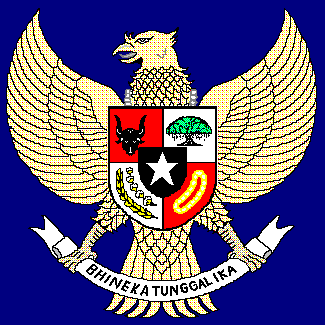 BUPATI WONOGIRIPROVINSI JAWA TENGAHPERATURAN DAERAH KABUPATEN WONOGIRINOMOR    1    TAHUN    2018TENTANGPENGELOLAAN BARANG MILIK DAERAHDENGAN RAHMAT TUHAN YANG MAHA ESABUPATI WONOGIRI,Dengan Persetujuan Bersama DEWAN PERWAKILAN RAKYAT DAERAH KABUPATEN WONOGIRIdan BUPATI WONOGIRIMEMUTUSKAN :BAB IKETENTUAN UMUMPasal 1Dalam Peraturan Daerah ini yang dimaksud dengan :Daerah adalah Kabupaten Wonogiri.Pemerintahan Daerah adalah penyelenggaraan urusan pemerintahan oleh Pemerintah Daerah dan Dewan Perwakilan Rakyat Daerah menurut asas ekonomi dan tugas pembantuan dengan prinsip otonomi seluas-luasnya dalam sistem dan prinsip Negara Kesatuan Republik Indonesia sebagaimana dimaksud dalam Undang-Undang Dasar Negara Republik Indonesia Tahun 1945.Pemerintah Daerah adalah Bupati sebagai unsur penyelenggara Pemerintahan Daerah yang memimpin pelaksanaan urusan pemerintahan yang menjadi kewenangan Daerah otonom. Bupati  adalah Bupati Wonogiri.Dewan Perwakilan Rakyat Daerah yang selanjutnya disingkat DPRD adalah lembaga perwakilan rakyat Daerah yang berkedudukan sebagai unsur penyelenggara pemerintahan Daerah Sekretaris Daerah adalah Sekretaris Daerah Kabupaten Wonogiri.Satuan Kerja Perangkat Daerah yang selanjutnya disingkat SKPD adalah Perangkat Daerah pada Pemerintah Daerah selaku Pengguna Anggaran/Pengguna Barang, yang juga melakukan Pengelolaan Keuangan Daerah.Unit kerja adalah bagian SKPD yang melaksanakan satu atau beberapa program.Anggaran Pendapatan dan Belanja Daerah yang selanjutnya disingkat APBD adalah rencana keuangan tahunan Daerah yang ditetapkan dengan Perda.Barang Milik Daerah adalah semua barang yang dibeli atau diperoleh atas beban APBD atau berasal dari perolehan lainnya yang sah.Pengelola Barang adalah pejabat yang berwenang dan bertanggung jawab melakukan koordinasi pengelolaan Barang Milik Daerah. Pejabat Penatausahaan Barang adalah kepala SKPD yang mempunyai fungsi pengelolaan Barang Milik Daerah selaku pejabat pengelola keuangan Daerah.Pengguna Barang adalah pejabat pemegang kewenangan penggunaan Barang Milik Daerah. Kuasa Pengguna Barang adalah kepala unit kerja atau pejabat yang ditunjuk oleh Pengguna Barang untuk menggunakan Barang Milik Daerah yang berada dalam penguasaannya dengan sebaik-baiknya.Pejabat Penatausahaan Pengguna Barang adalah pejabat yang melaksanakan fungsi tata usaha Barang Milik Daerah pada Pengguna Barang.Pengurus Barang Milik Daerah yang selanjutnya disebut Pengurus Barang adalah pejabat dan/atau Jabatan Fungsional Umum yang diserahi tugas mengurus barang.Pengurus Barang Pengelola adalah pejabat yang diserahi tugas menerima, menyimpan, mengeluarkan, dan menatausahakan Barang Milik Daerah pada Pejabat Penatausahaan Barang.Pengurus Barang  Pengguna adalah Jabatan Fungsional Umum yang diserahi tugas menerima, menyimpan, mengeluarkan, menatausahakan Barang Milik Daerah pada Pengguna Barang.Pembantu Pengurus Barang Pengelola adalah pengurus barang  yang membantu dalam penyiapan administrasi maupun teknis penatausahaan Barang Milik Daerah pada Pengelola Barang.Pembantu Pengurus Barang Pengguna adalah pengurus barang yang membantu dalam penyiapan administrasi maupun teknis penatausahaan Barang Milik Daerah pada Pengguna Barang.Pengurus Barang Pembantu adalah yang diserahi tugas menerima, menyimpan, mengeluarkan, menatausahakan dan mempertanggung jawabkan Barang Milik Daerah pada Kuasa Pengguna Barang.Penilai adalah pihak yang melakukan penilaian secara independen berdasarkan kompetensi yang dimilikinya.Penilaian adalah proses kegiatan untuk memberikan suatu opini nilai atas suatu objek penilaian berupa Barang Milik Daerah pada saat tertentu.Penilai Pemerintah adalah Penilai Pemerintah Pusat dan Penilai Pemerintah Daerah.Pengelolaan Barang Milik Daerah adalah keseluruhan kegiatan yang meliputi perencanaan kebutuhan dan penganggaran, pengadaan, penggunaan, pemanfaatan, pengamanan dan pemeliharaan, penilaian, pemindahtanganan, pemusnahan, penghapusan, penatausahaan dan pembinaan, pengawasan dan pengendalian.Perencanaan Kebutuhan adalah kegiatan merumuskan rincian kebutuhan Barang Milik Daerah untuk menghubungkan pengadaan barang yang telah lalu dengan keadaan yang sedang berjalan sebagai dasar dalam melakukan tindakan yang akan datang.Rencana Kebutuhan Barang Milik Daerah, yang selanjutnya disingkat RKBMD, adalah dokumen perencanaan kebutuhan Barang Milik Daerah untuk periode 1 (satu) tahun.Penggunaan adalah kegiatan yang dilakukan oleh Pengguna Barang dalam mengelola dan menatausahakan Barang Milik Daerah yang sesuai dengan tugas dan fungsi SKPD yang bersangkutan.Pemanfaatan adalah pendayagunaan Barang Milik Daerah yang tidak digunakan untuk penyelenggaraan tugas dan fungsi SKPD dan/atau optimalisasi Barang Milik Daerah dengan tidak mengubah status kepemilikan.Sewa adalah Pemanfaatan Barang Milik Daerah oleh pihak lain dalam jangka waktu tertentu dan menerima imbalan uang tunai.Pinjam Pakai adalah penyerahan penggunaan barang antara Pemerintah Pusat dan Pemerintah Daerah atau antar Pemerintah Daerah dalam jangka waktu tertentu tanpa menerima imbalan dan setelah jangka waktu tersebut berakhir diserahkan kembali kepada Bupati.Kerja Sama Pemanfaatan yang selanjutnya disingkat KSP adalah pendayagunaan Barang Milik Daerah oleh pihak lain dalam jangka waktu tertentu dalam rangka peningkatan pendapatan Daerah atau sumber pembiayaan lainnya.Bangun Guna Serah yang selanjutnya disingkat BGS adalah pemanfaatan Barang Milik Daerah berupa tanah oleh pihak lain dengan cara mendirikan bangunan dan/atau sarana berikut fasilitasnya, kemudian didayagunakan oleh pihak lain tersebut dalam jangka waktu tertentu yang telah disepakati, untuk selanjutnya diserahkan kembali tanah beserta bangunan dan/atau sarana berikut fasilitasnya setelah berakhirnya jangka waktu.Bangun Serah Guna yang selanjutnya disingkat BSG adalah Pemanfaatan Barang Milik Daerah berupa tanah oleh pihak lain dengan cara mendirikan bangunan dan/atau sarana berikut fasilitasnya, dan setelah selesai pembangunannya diserahkan untuk didayagunakan oleh pihak lain tersebut dalam jangka waktu tertentu yang disepakati.Kerja Sama Penyediaan Infrastruktur yang selanjutnya disingkat KSPI adalah kerjasama antara Pemerintah dan Badan Usaha untuk kegiatan penyediaan infrastruktur sesuai dengan ketentuan peraturan perundang-undangan.Penanggung Jawab Proyek Kerjasama yang selanjutnya disingkat PJPK adalah Menteri/Kepala Lembaga/Kepala Daerah, atau badan usaha milik negara/badan usaha milik Daerah sebagai penyedia atau penyelenggara infrastruktur berdasarkan peraturan perundang-undangan.Pemindahtanganan adalah pengalihan kepemilikan Barang Milik Daerah.Penjualan adalah pengalihan kepemilikan Barang Milik Daerah kepada pihak lain dengan menerima penggantian dalam bentuk uang.Tukar Menukar adalah pengalihan kepemilikan Barang Milik Daerah yang dilakukan antara Pemerintah Pusat dengan Pemerintah Daerah, antar Pemerintah Daerah, atau antara Pemerintah Daerah dengan pihak lain, dengan menerima penggantian utama dalam bentuk barang, paling sedikit dengan nilai seimbang.Hibah adalah pengalihan kepemilikan barang dari Pemerintah Pusat kepada Pemerintah Daerah, dari Pemerintah Daerah kepada Pemerintah Pusat, antar Pemerintah Daerah, atau dari Pemerintah Daerah kepada Pihak Lain, tanpa memperoleh penggantian.Penyertaan Modal Pemerintah Daerah adalah pengalihan kepemilikan Barang Milik Daerah yang semula merupakan kekayaan yang tidak dipisahkan menjadi kekayaan yang dipisahkan untuk diperhitungkan sebagai modal/saham Daerah pada badan usaha milik negara, badan usaha milik Daerah atau badan hukum lainnya yang dimiliki negara.Pemusnahan adalah tindakan memusnahkan fisik dan/atau kegunaan Barang Milik Daerah.Penghapusan adalah tindakan menghapus Barang Milik Daerah dari daftar barang dengan menerbitkan keputusan dari pejabat yang berwenang untuk membebaskan Pengelola Barang, Pengguna Barang dan/atau Kuasa Pengguna Barang dari tanggung jawab administrasi dan fisik atas barang yang berada dalam penguasaannya.Penatausahaan adalah rangkaian kegiatan yang meliputi pembukuan, inventarisasi, dan pelaporan Barang Milik Daerah sesuai dengan ketentuan peraturan perundang-undangan.Inventarisasi adalah kegiatan untuk melakukan pendataan, pencatatan, dan pelaporan hasil pendataan Barang Milik Daerah.Dokumen kepemilikan adalah dokumen sah yang merupakan bukti kepemilikan atas Barang Milik Daerah.Daftar Barang Milik Daerah adalah daftar yang memuat data seluruh Barang Milik Daerah.Daftar Barang Pengguna adalah daftar yang memuat data Barang Milik Daerah yang digunakan oleh masing-masing Pengguna Barang.Daftar Barang Kuasa Pengguna adalah daftar yang memuat data Barang Milik Daerah yang dimiliki oleh masing-masing Kuasa Pengguna Barang.Rumah Negara adalah bangunan yang dimiliki Pemerintah Daerah dan berfungsi sebagai tempat tinggal atau hunian dan sarana pembinaan keluarga serta menunjang pelaksanaan tugas pejabat dan/atau pegawai negeri sipil Pemerintah Daerah yang bersangkutan.Pihak lain adalah pihak-pihak selain Kementerian/Lembaga dan Pemerintah Daerah.Desa adalah kesatuan masyarakat hukum yang memiliki batas wilayah yang berwenang untuk mengatur dan mengurus urusan pemerintahan, kepentingan masyarakat setempat berdasarkan prakarsa masyarakat, hak asal usul, dan/atau hak tradisional yang diakui dan dihormati dalam sistem pemerintahan Negara Kesatuan Republik Indonesia.BAB IIMAKSUD, TUJUAN DAN ASASBagian Kesatu Maksud Pasal 2Pengaturan Pengelolaan Barang Milik Daerah dalam Peraturan Daerah ini dimaksudkan sebagai upaya untuk : mengamankan Barang Milik Daerah; menyeragamkan langkah-langkah dan tindakan dalam pengelolaan Barang Milik Daerah; dan memberikan jaminan atau kepastian dalam pengelolaan Barang Milik Daerah. Bagian KeduaTujuanPasal 3Pengelolaan Barang Milik Daerah bertujuan untuk : menunjang kelancaran pelaksanaan penyelenggaraan Pemerintahan Daerah; mewujudkan akuntabilitas dalam pengelolaan Barang Milik Daerah; menciptakan pengelolaan Barang Milik Daerah yang tertib, efektif, efesien dan ekonomis;mewujudkan tertib administrasi pengelolaan Barang Milik Daerah; danmewujudkan akuntabilitas dan transparansi pengelolaan Barang Milik Daerah.Bagian KetigaAsasPasal 4Pengelolaan Barang Milik Daerah dilaksanakan berdasarkan asas : fungsional; kepastian hukum; transparansi; efisiensi; akuntabilitas; dan kepastian nilai. BAB IIIRUANG LINGKUPPasal 5Ruang lingkup pengaturan Pengelolaan Barang Milik Daerah dalam Peraturan Daerah ini meliputi :Barang Milik Daerah;Pejabat Pengelola Barang Milik Daerah; Perencanaan Kebutuhan dan Penganggaran; Pengadaan; Penggunaan; Pemanfaatan; Pengamanan dan Pemeliharaan; Penilaian; Pemindahtanganan; Pemusnahan; Penghapusan; Penatausahaan; Pengawasan dan Pengendalian; Pengelolaan Barang Milik Daerah pada Perangkat Daerah yang menggunakan pola pengelolaan keuangan Badan Layanan Umum Daerah; Barang Milik Daerah berupa Rumah Negara; dan Ganti Rugi dan Sanksi.BAB IVBARANG MILIK DAERAHPasal 6Barang Milik Daerah meliputi : barang yang dibeli atau diperoleh atas beban APBD; dan barang yang berasal dari perolehan lainnya yang sah. Barang Milik Daerah sebagaimana dimaksud pada ayat (1) huruf b meliputi: barang yang diperoleh dari hibah/sumbangan atau yang sejenis; barang yang diperoleh sebagai pelaksanaan dari perjanjian/kontrak; barang yang diperoleh sesuai dengan ketentuan peraturan perundang-undangan; atau barang yang diperoleh berdasarkan putusan pengadilan yang telah berkekuatan hukum tetap. barang  yang diperoleh kembali dari hasil divestasi atas penyertaan modal Pemerintah Daerah. Pasal 7Barang  Milik Daerah sebagaimana dimaksud dalam Pasal 6 dilarang digadaikan/dijaminkan untuk mendapatkan pinjaman atau diserahkan kepada pihak lain sebagai pembayaran atas tagihan kepada Pemerintah Daerah.Barang  Milik Daerah sebagaimana dimaksud dalam Pasal 6 tidak dapat disita sesuai dengan ketentuan peraturan perundang-undangan.Barang Milik Daerah yang dibeli atau diperoleh atas beban APBD sebagaimana dimaksud dalam Pasal 6 ayat (1) huruf a, dilengkapi dokumen pengadaan.Barang Milik Daerah yang berasal dari perolehan lainnya yang sah sebagaimana dimaksud dalam Pasal 6 ayat (1) huruf b, dilengkapi dokumen perolehan.BAB V           PEJABAT PENGELOLA BARANG MILIK DAERAHPasal 8Bagian KesatuPemegang Kekuasaan Pengelolaan Barang Milik DaerahBupati adalah pemegang kekuasaan pengelolaan Barang Milik Daerah.Pemegang kekuasaan pengelolaan Barang Milik Daerah sebagaimana dimaksud pada ayat (1), berwenang dan bertanggung jawab:menetapkan kebijakan pengelolaan Barang Milik Daerah;menetapkan Penggunaan, Pemanfaatan, atau Pemindahtanganan Barang Milik Daerah;menetapkan kebijakan Pengamanan dan Pemeliharaan Barang Milik Daerah;menetapkan pejabat yang mengurus dan menyimpan Barang Milik Daerah;mengajukan usul Pemindahtanganan Barang Milik Daerah yang memerlukan persetujuan DPRD;menyetujui usul Pemindahtanganan, Pemusnahan, dan Penghapusan Barang Milik Daerah sesuai batas kewenangannya;menyetujui usul Pemanfaatan Barang Milik Daerah selain tanah dan/atau bangunan; danmenyetujui usul Pemanfaatan Barang Milik Daerah dalam bentuk Kerjasama Penyediaan Infrastruktur.Bagian KeduaPengelola BarangPasal 9Sekretaris Daerah selaku Pengelola Barang, berwenang dan bertanggung jawab:meneliti dan menyetujui rencana kebutuhan Barang  Milik Daerah;meneliti dan menyetujui rencana kebutuhan pemeliharaan/perawatan Barang Milik Daerah;mengajukan usul Pemanfaatan dan Pemindahtanganan Barang Milik Daerah yang memerlukan persetujuan Bupati;mengatur pelaksanaan Penggunaan, Pemanfaatan, Pemusnahan, dan Penghapusan Barang Milik Daerah;mengatur pelaksanaan Pemindahtanganan Barang Milik Daerah yang telah disetujui oleh Bupati atau DPRD;melakukan koordinasi dalam pelaksanaan Inventarisasi Barang Milik Daerah; danmelakukan Pengawasan dan Pengendalian atas Pengelolaan Barang Milik Daerah.Bagian KetigaPejabat Penatausahaan BarangPasal 10Kepala SKPD yang mempunyai fungsi Pengelolaan Barang Milik Daerah selaku Pejabat Penatausahaan Barang.Pejabat Penatausahaan Barang sebagaimana dimaksud pada ayat (1) ditetapkan dengan Keputusan Bupati.Pejabat Penatausahaan Barang sebagaimana dimaksud pada ayat (1), mempunyai wewenang dan tanggungjawab:membantu meneliti dan memberikan pertimbangan persetujuan dalam penyusunan rencana kebutuhan Barang Milik Daerah kepada Pengelola Barang;membantu meneliti dan memberikan pertimbangan persetujuan dalam penyusunan rencana kebutuhan pemeliharaan/perawatan Barang Milik Daerah kepada Pengelola Barang;memberikan pertimbangan kepada Pengelola Barang  atas pengajuan usul pemanfaatan dan pemindahtanganan Barang Milik Daerah yang memerlukan persetujuan Bupati;memberikan pertimbangan kepada Pengelola Barang  untuk mengatur pelaksanaan Penggunaan, Pemanfaatan, Pemusnahan, dan Penghapusan Barang  Milik Daerah; memberikan pertimbangan kepada Pengelola Barang atas pelaksanaan Pemindahtanganan Barang Milik Daerah yang telah disetujui oleh Bupati atau DPRD;membantu Pengelola Barang dalam pelaksanaan koordinasi Inventarisasi Barang Milik Daerah;melakukan pencatatan Barang Milik Daerah berupa tanah dan/atau bangunan yang telah diserahkan dari Pengguna Barang yang tidak digunakan untuk kepentingan penyelenggaraan tugas dan fungsi SKPD dan sedang tidak dimanfaatkan pihak lain kepada Bupati melalui Pengelola Barang, serta Barang Milik Daerah yang berada pada Pengelola Barang;mengamankan dan memelihara Barang Milik Daerah sebagaimana dimaksud pada huruf g;membantu Pengelola Barang dalam Pengawasan dan Pengendalian atas Pengelolaan Barang Milik Daerah; danmenyusun laporan Barang Milik Daerah.Bagian KeempatPengguna Barang/Kuasa Pengguna BarangPasal 11Kepala SKPD selaku Pengguna Barang.Pengguna Barang sebagaimana dimaksud pada ayat (1) ditetapkan dengan Keputusan Bupati.Pengguna Barang sebagaimana dimaksud pada ayat (1), berwenang dan bertanggung jawab:mengajukan rencana kebutuhan dan penganggaran Barang  Milik Daerah bagi SKPD yang dipimpinnya;mengajukan permohonan penetapan status penggunaan barang  yang diperoleh dari beban APBD dan perolehan lainnya yang sah;melakukan pencatatan dan inventarisasi Barang  Milik Daerah yang berada dalam penguasaannya;menggunakan Barang Milik Daerah yang berada dalam penguasaannya untuk kepentingan penyelenggaraan tugas dan fungsi SKPD yang dipimpinnya;mengamankan dan memelihara Barang Milik Daerah yang berada dalam penguasaannya;mengajukan usul Pemanfaatan dan Pemindahtanganan Barang Milik Daerah berupa tanah dan/atau bangunan yang tidak memerlukan persetujuan  DPRD dan Barang Milik Daerah selain tanah dan/atau  bangunan;menyerahkan Barang Milik Daerah berupa tanah dan/atau bangunan yang tidak digunakan untuk kepentingan penyelenggaraan tugas dan fungsi SKPD yang dipimpinnya dan sedang tidak dimanfaatkan pihak lain, kepada Bupati melalui Pengelola Barang;mengajukan usul Pemusnahan dan Penghapusan Barang Milik Daerah;melakukan Pembinaan, Pengawasan, dan Pengendalian atas Penggunaan Barang Milik Daerah yang ada dalam penguasaannya; danmenyusun dan menyampaikan laporan barang  pengguna semesteran dan laporan barang  pengguna tahunan yang berada dalam penguasaannya kepada Pengelola Barang.Pasal 12Pengguna Barang dapat melimpahkan sebagian kewenangan dan tanggung jawab kepada Kuasa Pengguna Barang.Pelimpahan sebagian wewenang dan tanggungjawab kepada Kuasa Pengguna Barang sebagaimana dimaksud pada ayat (1) ditetapkan oleh Bupati atas usul Pengguna Barang.Penetapan Kuasa Pengguna Barang sebagaimana dimaksud pada ayat (1) berdasarkan pertimbangan jumlah barang yang dikelola, beban kerja, lokasi, kompetensi, dan/atau rentang kendali dan pertimbangan objektif lainnya.Bagian KelimaPejabat Penatausahaan Pengguna BarangPasal 13Pengguna Barang dibantu oleh Pejabat Penatausahaan Pengguna Barang.Pejabat Penatausahaan Pengguna Barang  sebagaimana dimaksud pada ayat (1) ditetapkan oleh Bupati atas usul Pengguna Barang.Pejabat Penatausahaan Pengguna Barang  sebagaimana dimaksud pada ayat (2) yaitu pejabat yang membidangi fungsi pengelolaan Barang Milik Daerah pada Pengguna Barang.Pejabat Penatausahaan Pengguna Barang  sebagaimana dimaksud pada ayat (2) berwenang dan bertanggung jawab:menyiapkan rencana kebutuhan dan penganggaran Barang  Milik Daerah pada Pengguna Barang;meneliti usulan permohonan penetapan status Penggunaan barang  yang diperoleh dari beban APBD dan perolehan lainnya yang sah;meneliti pencatatan dan inventarisasi Barang Milik Daerah yang dilaksanakan oleh Pengurus Barang  dan/atau Pengurus Barang  Pembantu;menyusun pengajuan usulan Pemanfaatan dan Pemindahtanganan Barang Milik Daerah berupa tanah dan/atau bangunan yang tidak memerlukan persetujuan DPRD dan Barang Milik Daerah selain tanah dan/atau  bangunan;mengusulkan rencana penyerahan Barang Milik Daerah berupa tanah dan/atau bangunan yang tidak digunakan untuk kepentingan penyelenggaraan tugas dan fungsi Pengguna Barang dan sedang tidak dimanfaatkan oleh pihak lain;menyiapkan usulan Pemusnahan dan Penghapusan Barang Milik Daerah;meneliti laporan barang semesteran dan tahunan yang dilaksanakan oleh Pengurus Barang dan/atau Pengurus Barang  Pembantu;memberikan persetujuan atas Surat Permintaan Barang (SPB) dengan menerbitkan Surat Perintah Penyaluran Barang (SPPB) untuk mengeluarkan barang  milik Daerah dari gudang penyimpanan;meneliti dan memverifikasi Kartu Inventaris Ruangan (KIR) setiap semester dan setiap tahun;melakukan verifikasi sebagai dasar memberikan persetujuan atas perubahan kondisi fisik Barang  Milik Daerah; dan	meneliti laporan mutasi barang setiap bulan yang disampaikan oleh Pengurus Barang Pengguna dan/atau Pengurus Barang Pembantu.Bagian KeenamPengurus Barang Pengelola Pasal 14Pengurus Barang Pengelola ditetapkan oleh Bupati atas usul Pejabat Penatausahaan Barang.Pengurus Barang Pengelola sebagaimana dimaksud pada ayat (1) adalah pejabat yang membidangi fungsi pengelolaan Barang Milik Daerah pada Pejabat Penatausahaan Barang.Pengurus Barang Pengelola sebagaimana dimaksud pada ayat (1) berwenang dan bertanggungjawab:membantu meneliti dan menyiapkan bahan pertimbangan persetujuan dalam penyusunan rencana kebutuhan Barang Milik Daerah kepada Pejabat Penatausahaan Barang;membantu meneliti dan menyiapkan bahan pertimbangan persetujuan dalam penyusunan rencana kebutuhan pemeliharaan/perawatan Barang Milik Daerah kepada Pejabat Penatausahaan Barang;menyiapkan dokumen pengajuan usulan Pemanfaatan dan Pemindahtanganan Barang Milik Daerah yang memerlukan persetujuan Bupati;meneliti dokumen usulan Penggunaan, Pemanfaatan, Pemusnahan, dan Penghapusan dari Pengguna Barang, sebagai bahan pertimbangan oleh Pejabat Penatausahaan Barang  dalam pengaturan pelaksanaan Penggunaan, Pemanfaatan, Pemusnahan, dan Penghapusan Barang Milik Daerah;menyiapkan bahan pencatatan Barang Milik Daerah berupa tanah dan/atau bangunan yang telah diserahkan dari Pengguna Barang yang tidak  digunakan untuk kepentingan penyelenggaraan tugas dan fungsi SKPD dan sedang tidak dimanfaatkan pihak lain kepada Bupati melalui Pengelola Barang;menyimpan dokumen asli kepemilikan Barang Milik Daerah;menyimpan salinan dokumen Laporan Barang  Pengguna/Kuasa Pengguna Barang;melakukan rekonsiliasi dalam rangka penyusunan laporan Barang Milik Daerah; danmerekapitulasi dan menghimpun Laporan Barang  Pengguna semesteran dan tahunan serta Laporan Barang Pengelola sebagai bahan penyusunan Laporan Barang Milik Daerah.Pengurus Barang Pengelola secara administratif dan secara fungsional bertanggung jawab atas pelaksanaan tugasnya kepada Pengelola Barang melalui Pejabat Penatausahaan Barang.Dalam hal melaksanakan tugas dan fungsi administrasi Pengurus Barang Pengelola dapat dibantu oleh Pembantu Pengurus Barang Pengelola yang ditetapkan oleh Pejabat Penatausahaan Barang.Pengurus Barang Pengelola dilarang melakukan kegiatan perdagangan, pekerjaan pemborongan dan penjualan jasa atau bertindak sebagai penjamin atas kegiatan/pekerjaan/penjualan tersebut yang anggarannya dibebankan pada APBD.Pelanggaran atas ketentuan sebagaimana dimaksud pada ayat (6) dikenakan sanksi sesuai dengan ketentuan peraturan perundang-undangan.Bagian KetujuhPengurus Barang PenggunaPasal 15Pengurus Barang Pengguna ditetapkan oleh Bupati atas usul Pengguna Barang.Pengurus Barang Pengguna sebagaimana dimaksud pada ayat (1), berwenang dan bertanggungjawab:membantu menyiapkan dokumen rencana kebutuhan dan penganggaran Barang Milik Daerah;menyiapkan usulan permohonan penetapan status Penggunaan Barang Milik Daerah yang diperoleh dari beban APBD dan perolehan lainnya yang sah;melaksanakan pencatatan dan Inventarisasi Barang  Milik Daerah;membantu mengamankan Barang Milik Daerah yang berada pada Pengguna Barang;menyiapkan dokumen pengajuan usulan Pemanfaatan dan Pemindahtanganan Barang Milik Daerah berupa tanah dan/atau bangunan yang tidak memerlukan persetujuan DPRD dan Barang Milik Daerah selain tanah dan/atau  bangunan;menyiapkan dokumen penyerahan Barang Milik Daerah berupa tanah dan/atau bangunan yang tidak digunakan untuk kepentingan penyelenggaraan tugas dan fungsi Pengguna Barang dan sedang tidak dimanfaatkan pihak lain;menyiapkan dokumen pengajuan usulan Pemusnahan danPpenghapusan Barang Milik Daerah;menyusun laporan barang  semesteran dan tahunan;menyiapkan Surat Permintaan Barang (SPB) berdasarkan nota permintaan barang;mengajukan Surat Permintaan Barang (SPB) kepada Pejabat Penatausahaan Barang  Pengguna;menyerahkan barang  berdasarkan Surat Perintah Penyaluran Barang (SPPB) yang dituangkan dalam berita acara penyerahan barang;membuat Kartu Inventaris Ruangan (KIR) semesteran dan tahunan;memberi label Barang Milik Daerah;mengajukan permohonan persetujuan kepada Pejabat Penatausahaan Pengguna Barang atas perubahan kondisi fisik Barang Milik Daerah berdasarkan pengecekan fisik barang;melakukan stock opname barang  persediaan;menyimpan dokumen, antara lain: fotokopi/salinan dokumen kepemilikan Barang Milik Daerah dan menyimpan asli/fotokopi/salinan dokumen penatausahaan; melakukan rekonsiliasi dalam rangka penyusunan laporan barang Pengguna Barang dan laporan Barang Milik Daerah; danmembuat laporan mutasi barang setiap bulan yang disampaikan kepada Pengelola Barang melalui Pengguna Barang setelah diteliti oleh Pejabat Penatausahaan Pengguna Barang.Pengurus Barang Pengguna sebagaimana dimaksud pada ayat (2) secara administratif bertanggung jawab kepada Pengguna Barang dan secara fungsional bertanggung jawab atas pelaksanaan tugasnya kepada Pengelola Barang melalui Pejabat Penatausahaan Barang.Dalam hal melaksanakan tugas dan fungsi administrasi Pengurus Barang Pengguna dapat dibantu oleh Pembantu Pengurus Barang Pengguna yang ditetapkan oleh Pengguna Barang.Pengurus Barang Pengguna dilarang melakukan kegiatan perdagangan, pekerjaan pemborongan dan penjualan jasa atau bertindak sebagai penjamin atas kegiatan/pekerjaan/penjualan tersebut yang anggarannya dibebankan pada APBD.Pelanggaran atas ketentuan sebagaimana dimaksud pada ayat (5) dikenakan sanksi sesuai dengan ketentuan peraturan perundang-undangan.Bagian KedelapanPengurus Barang PembantuPasal 16Bupati menetapkan Pengurus Barang Pembantu atas usul Kuasa Pengguna Barang melalui Pengguna Barang.Pembentukan Pengurus Barang Pembantu sebagaimana dimaksud pada ayat (1) dilakukan berdasarkan pertimbangan jumlah barang yang dikelola, beban kerja, lokasi, kompetensi dan/atau rentang kendali dan pertimbangan objektif lainnya.Pengurus Barang Pembantu sebagaimana dimaksud pada ayat (1) berwenang dan bertanggungjawab:menyiapkan dokumen rencana kebutuhan dan penganggaran Barang Milik Daerah;menyiapkan usulan permohonan penetapan status penggunaan Barang Milik Daerah yang diperoleh dari beban APBD dan perolehan lainnya yang sah;melaksanakan pencatatan dan inventarisasi Barang  Milik Daerah;membantu mengamankan Barang Milik Daerah yang berada pada Kuasa Pengguna Barang;menyiapkan dokumen pengajuan usulan Pemanfaatan dan Pemindahtanganan Barang Milik Daerah berupa tanah dan/atau bangunan yang tidak memerlukan persetujuan DPRD dan Barang Milik Daerah selain tanah dan/atau  bangunan;menyiapkan dokumen penyerahan Barang Milik Daerah berupa tanah dan/atau bangunan yang tidak digunakan untuk kepentingan penyelenggaraan tugas dan fungsi Kuasa Pengguna Barang  dan sedang tidak dimanfaatkan pihak lain;menyiapkan dokumen pengajuan usulan Pemusnahan dan Penghapusan Barang Milik Daerah;menyusun laporan barang  semesteran dan tahunan;menyiapkan Surat Permintaan Barang (SPB) berdasarkan nota permintaan barang;mengajukan Surat Permintaan Barang (SPB) kepada Kuasa Pengguna Barang;menyerahkan barang berdasarkan Surat Perintah Penyaluran Barang (SPPB) yang dituangkan dalam berita acara penyerahan barang;membuat Kartu Inventaris Ruangan (KIR) semesteran dan tahunan;memberi label Barang  Milik Daerah;mengajukan permohonan persetujuan kepada Pejabat Penatausahaan Pengguna Barang melalui Kuasa Pengguna Barang  atas perubahan kondisi fisik barang  milik Daerah pengecekan fisik barang;melakukan stock opname barang  persediaan;menyimpan dokumen, antara lain: fotokopi/salinan dokumen kepemilikan Barang Milik Daerah dan menyimpan asli/fotokopi/salinan dokumen penatausahaan;melakukan rekonsiliasi dalam rangka penyusunan laporan barang  Kuasa Pengguna Barang  dan laporan Barang Milik Daerah; danmembuat laporan mutasi barang  setiap bulan yang disampaikan pada Pengguna Barang  melalui Kuasa Pengguna Barang setelah diteliti oleh Pejabat Penatausahaan Pengguna Barang dan Pengurus Barang  Pengguna.Pengurus Barang Pembantu baik secara langsung maupun tidak langsung dilarang melakukan kegiatan perdagangan, pekerjaan pemborongan dan penjualan jasa atau bertindak sebagai penjamin atas kegiatan/pekerjaan/penjualan tersebut yang anggarannya dibebankan pada APBD.Pelanggaran atas ketentuan sebagaimana dimaksud pada ayat (4) dikenakan sanksi sesuai dengan ketentuan peraturan perundang-undangan.BAB VIPERENCANAAN KEBUTUHAN DAN PENGANGGARANBagian KesatuPrinsip UmumPasal 17Perencanaan kebutuhan Barang Milik Daerah disusun dengan memperhatikan kebutuhan pelaksanaan tugas dan fungsi SKPD serta ketersediaan Barang Milik Daerah yang ada.Ketersediaan Barang Milik Daerah sebagaimana dimaksud pada ayat (1) merupakan Barang Milik Daerah yang ada pada Pengelola Barang dan/atau Pengguna Barang.Perencanaan Barang Milik Daerah sebagaimana dimaksud pada ayat (1) dan ayat (2) harus dapat mencerminkan kebutuhan riil Barang Milik Daerah pada SKPD sehingga dapat dijadikan dasar dalam penyusunan RKBMD.Pasal 18Perencanaan kebutuhan Barang Milik Daerah dilaksanakan setiap tahun setelah rencana kerja (Renja) SKPD ditetapkan.Perencanaan kebutuhan sebagaimana dimaksud ayat (1) merupakan salah satu dasar bagi SKPD dalam pengusulan penyediaan anggaran untuk kebutuhan baru (new initiative) dan angka dasar (baseline) serta penyusunan rencana kerja dan anggaran.Pasal 19Perencanaan kebutuhan Barang Milik Daerah mengacu pada Rencana Kerja SKPD.Perencanaan kebutuhan Barang Milik Daerah sebagaimana dimaksud dalam Pasal 15 ayat (1), kecuali untuk penghapusan, berpedoman pada:standar barang;standar kebutuhan; dan/ataustandar harga.Standar barang sebagaimana dimaksud pada ayat (2) huruf a adalah spesifikasi barang yang ditetapkan sebagai acuan penghitungan pengadaan Barang  Milik Daerah dalam perencanaan kebutuhan.Standar kebutuhan barang  sebagaimana dimaksud pada ayat (2) huruf b adalah satuan jumlah barang yang dibutuhkan sebagai acuan perhitungan pengadaan dan Penggunaan Barang Milik Daerah dalam perencanaan kebutuhan Barang Milik Daerah pada SKPD.Standar harga sebagaimana dimaksud pada ayat (2) huruf c adalah besaran harga yang ditetapkan sebagai acuan pengadaan Barang Milik Daerah dalam perencanaan kebutuhan.Standar barang, standar kebutuhan dan standar harga sebagaimana dimaksud pada ayat (3), ayat (4) dan ayat (5) ditetapkan oleh Bupati.Pasal 20Penetapan standar kebutuhan sebagaimana dimaksud dalam Pasal 17 ayat (2) huruf b mempedomani peraturan perundang-undangan.Penetapan standar barang dan standar kebutuhan sebagaimana dimaksud dalam Pasal 17 ayat (2) huruf a dan huruf b dilakukan setelah berkoordinasi dengan dinas teknis terkait.Pasal 21Pengguna Barang dan/atau Kuasa Pengguna Barang  mengusulkan RKBMD pengadaan Barang Milik Daerah mempedomani standar barang  dan standar kebutuhan.Pasal 22Pengguna Barang menghimpun usulan RKBMD yang diajukan oleh Kuasa Pengguna Barang yang berada di lingkungan SKPD yang dipimpinnya.Pengguna Barang menyampaikan usulan RKBMD sebagaimana dimaksud pada ayat (1) kepada Pengelola Barang.Pengelola Barang melakukan penelaahan atas usulan RKBMD sebagaimana dimaksud pada ayat (2) bersama Pengguna Barang dengan memperhatikan data barang pada Pengguna Barang  dan/atau Pengelola Barang.Data barang  pada Pengguna Barang  dan/atau Pengelola Barang, sebagaimana dimaksud pada ayat (3) antara lain:laporan Daftar Barang Pengguna bulanan;laporan Daftar Barang Pengguna semesteran;laporan Daftar Barang Pengguna tahunan;laporan Daftar Barang Pengelola bulanan;laporan Daftar Barang Pengelola semesteran;laporan Daftar Barang Pengelola tahunan;laporan Daftar Barang Milik Daerah semesteran; danlaporan Daftar Barang  milik Daerah tahunan.Pengelola Barang dalam melakukan penelaahan sebagaimana dimaksud pada ayat (3) dibantu Pejabat Penatausahaan Barang dan Pengurus Barang Pengelola.Pejabat Penatausahaan Barang sebagaimana dimaksud pada ayat (5) merupakan anggota Tim Anggaran Pemerintah Daerah.Hasil penelaahan sebagaimana dimaksud pada ayat (3) merupakan dasar penyusunan RKBMD.Pasal 23RKBMD yang telah ditetapkan oleh Pengelola Barang digunakan oleh Pengguna Barang sebagai dasar penyusunan Rencana Kerja dan Anggaran SKPD.Pasal 24RKBMD pemeliharaan Barang Milik Daerah tidak dapat diusulkan oleh Pengguna Barang dan/atau Kuasa Pengguna Barang terhadap:Barang Milik Daerah yang berada dalam kondisi rusak berat;Barang Milik Daerah yang sedang dalam status Penggunaan sementara;Barang Milik Daerah yang sedang dalam status untuk dioperasikan oleh pihak lain; dan/atauBarang Milik Daerah yang sedang menjadi objek Pemanfaatan.RKBMD pemeliharaan Barang Milik Daerah sebagaimana dimaksud pada ayat (1) huruf b diusulkan oleh Pengguna Barang yang menggunakan sementara Barang Milik Daerah.RKBMD pemeliharaan Barang Milik Daerah sebagaimana dimaksud pada ayat (1) huruf d tidak termasuk Pemanfaatan dalam bentuk Pinjam Pakai dengan jangka waktu kurang dari 6 (enam) bulan.Bagian KeduaLingkup Perencanaan Kebutuhan Barang Milik DaerahPasal 25Perencanaan kebutuhan Barang Milik Daerah meliputi :perencanaan pengadaan Barang Milik Daerah;perencanaan pemeliharaan Barang Milik Daerah;perencanaan pemanfaatan Barang Milik Daerah;perencanaan pemindahtanganan Barang Milik Daerah; danperencanaan penghapusan Barang  Milik Daerah.Perencanaan pengadaan Barang Milik Daerah sebagaimana dimaksud pada ayat (1) huruf a dituangkan dalam dokumen RKBMD Pengadaan.Perencanaan pemeliharaan Barang Milik Daerah sebagaimana dimaksud pada ayat (1) huruf b dituangkan dalam dokumen RKBMD Pemeliharaan.Perencanaan pemanfaatan Barang Milik Daerah sebagaimana dimaksud pada ayat (1) huruf c dituangkan dalam dokumen RKBMD Pemanfaatan.Perencanaan pemindahtanganan Barang Milik Daerah sebagaimana dimaksud pada ayat (1) huruf d dituangkan dalam dokumen RKBMD Pemindahtanganan.Perencanaan penghapusan Barang Milik Daerah sebagaimana dimaksud pada ayat (1) huruf e dituangkan dalam dokumen RKBMD Penghapusan.Ketentuan lebih lanjut mengenai tata cara penyusunan RKBMD pengadaan sebagaimana dimaksud pada ayat (2), tata cara penyusunan RKBMD pemeliharaaan sebagaimana dimaksud pada ayat (3), tata cara penyusunan RKBMD pemanfaatan sebagaimana dimaksud pada ayat (4), tata cara penyusunan RKBMD pemindahtanganan sebagaimana dimaksud pada ayat (5) dan tata cara penyusunan RKBMD penghapusan sebagaimana dimaksud pada ayat (6) diatur dalam Peraturan Bupati.Bagian KetigaPenyusunan Perubahan RKBMDPasal 26Pengguna Barang dapat melakukan perubahan RKBMD.Perubahan RKBMD sebagaimana dimaksud pada ayat (1) dilakukan sebelum penyusunan Perubahan APBD.Ketentuan lebih lanjut mengenai tata cara penyusunan perubahan RKBMD sebagaimana dimaksud pada ayat (1) diatur dalam Peraturan Bupati.Bagian KeempatPenyusunan RKBMD Untuk Kondisi DaruratPasal 27Dalam hal setelah batas akhir penyampaian RKBMD terdapat kondisi darurat, pengusulan penyediaan anggaran untuk kebutuhan baru (new initiative) dan penyediaan anggaran angka dasar (baseline) dalam rangka rencana pengadaan dan/atau rencana pemeliharaan Barang Milik Daerah dilakukan berdasarkan mekanisme penganggaran sesuai ketentuan peraturan perundang-undangan.Kondisi darurat sebagaimana dimaksud pada ayat (1) meliputi bencana alam dan gangguan keamanan skala besar.Hasil pengusulan penyediaan anggaran sebagaimana dimaksud pada ayat (1) harus dilaporkan oleh Pengguna Barang kepada Pengelola Barang bersamaan dengan penyampaian RKBMD Perubahan dan/atau RKBMD tahun berikutnya.Laporan sebagaimana dimaksud pada ayat (3) digunakan oleh Pengelola Barang sebagai bahan pertimbangan tambahan dalam penelaahan atas RKBMD yang disampaikan oleh Pengguna Barang  bersangkutan pada APBD Perubahan tahun anggaran berkenaan dan/atau APBD tahun anggaran berikutnya.BAB VII  PENGADAANPasal 28Pengadaan Barang Milik Daerah dilaksanakan berdasarkan prinsip efisien, efektif, transparan dan terbuka, bersaing, adil dan akuntabel.Pelaksanaan pengadaan Barang Milik Daerah dilakukan sesuai dengan ketentuan peraturan perundang-undangan.Pasal 29Pengguna Barang menyampaikan laporan hasil pengadaan Barang Milik Daerah kepada Bupati melalui Pengelola Barang Milik Daerah untuk ditetapkan status penggunaannya.Laporan hasil pengadaan Barang Milik Daerah sebagaimana dimaksud pada ayat (1), terdiri dari laporan hasil pengadaan bulanan, semesteran dan tahunan.BAB VIIIPENGGUNAANPasal 30Bupati menetapkan status Penggunaan Barang Milik Daerah.Bupati dapat mendelegasikan penetapan status Penggunaan atas Barang Milik Daerah sebagaimana dimaksud pada ayat (1) selain tanah dan/atau bangunan dengan kondisi tertentu kepada Pengelola Barang.Kondisi tertentu sebagaimana dimaksud pada ayat (2), antara lain adalah Barang Milik Daerah yang tidak mempunyai bukti kepemilikan atau dengan nilai tertentu.Nilai tertentu sebagaimana dimaksud pada ayat (3) ditetapkan oleh Bupati.Penetapan status Penggunaan Barang Milik Daerah sebagaimana dimaksud ayat (1) dan ayat (2) dilaksanakan secara tahunan. Pasal 31Penggunaan Barang Milik Daerah meliputi :Penetapan status Penggunaan Barang  Milik Daerah;Pengalihan status Penggunaan Barang Milik Daerah;Penggunaan sementara Barang Milik Daerah; danPenetapan status Penggunaan Barang Milik Daerah untuk dioperasikan oleh pihak lain.Penetapan status Penggunaan sebagaimana dimaksud pada ayat (1) dilakukan untuk:penyelenggaraan tugas dan fungsi SKPD; dandioperasikan oleh pihak lain dalam rangka menjalankan pelayanan umum sesuai tugas dan fungsi SKPD yang bersangkutan.Pasal 32Penetapan status Penggunaan tidak dilakukan terhadap :barang persediaan;Konstruksi Dalam Pengerjaan (KDP);barang yang dari awal pengadaannya direncanakan untuk dihibahkan; danAset Tetap Renovasi (ATR).Pasal 33Penetapan status Penggunaan Barang Milik Daerah berupa tanah dan/atau bangunan dilakukan apabila diperlukan untuk kepentingan penyelenggaraan tugas dan fungsi Pengguna Barang dan/atau Kuasa Pengguna Barang yang bersangkutan.Pengguna Barang wajib menyerahkan Barang Milik Daerah berupa tanah dan/atau bangunan sebagaimana dimaksud pada ayat (1) yang tidak digunakan dalam penyelenggaraan tugas dan fungsi Pengguna Barang kepada Bupati melalui Pengelola Barang.Barang  Milik  Daerah  yang  telah  ditetapkan   status  penggunaannya  pada Pengguna Barang dapat digunakan sementara oleh Pengguna Barang lainnya dalam jangka waktu  tertentu tanpa harus  mengubah  status  Penggunaan Barang  Milik Daerah  tersebut  setelah  terlebih  dahulu  mendapatkan persetujuan Bupati.Dikecualikan dari ketentuan sebagaimana dimaksud pada ayat (2), apabila tanah dan/atau bangunan sebagaimana dimaksud pada ayat (2) telah direncanakan untuk digunakan atau dimanfaatkan dalam jangka waktu tertentu yang ditetapkan oleh Bupati.Bupati mencabut status Penggunaan atas Barang Milik Daerah berupa tanah dan/atau bangunan yang tidak digunakan dalam penyelenggaraan tugas dan fungsi Pengguna Barang sebagaimana dimaksud ayat (2).Dalam hal Barang Milik Daerah berupa tanah dan/atau bangunan sebagaimana dimaksud pada ayat (2) tidak diserahkan kepada Bupati, Pengguna Barang dikenakan sanksi berupa pembekuan dana pemeliharaan atas Barang Milik Daerah berkenaan.Pasal 34Bupati menetapkan Barang Milik Daerah yang harus diserahkan oleh Pengguna Barang karena tidak digunakan untuk kepentingan penyelenggaraan tugas dan fungsi Pengguna Barang dan/atau Kuasa Pengguna Barang dan tidak dimanfaatkan oleh pihak lain.Dalam menetapkan penyerahan sebagaimana dimaksud pada ayat (1), Bupati memperhatikan:standar kebutuhan Barang Milik Daerah untuk menyelenggarakan dan menunjang tugas dan fungsi Pengguna Barang;hasil audit atas penggunaan tanah dan/atau bangunan; dan/ataulaporan, data, dan informasi yang diperoleh dari sumber lain.Sumber lain sebagaimana dimaksud pada ayat (2) huruf c antara lain termasuk hasil pelaksanaan pengawasan dan pengendalian yang dilakukan oleh Pengelola Barang atau Bupati dan laporan dari masyarakat.Tindak lanjut pengelolaan atas penyerahan Barang Milik Daerah sebagaimana dimaksud pada ayat (1) meliputi:penetapan status Penggunaan;Pemanfaatan; atauPemindahtanganan.Pasal 35Ketentuan lebih lanjut mengenai tata cara pelaksanaan Penggunaan Barang Milik Daerah diatur dengan Peraturan Bupati.BAB IXPEMANFAATANBagian KesatuPrinsip UmumPasal 36Pemanfaatan Barang Milik Daerah dilaksanakan oleh :Pengelola  Barang  dengan  persetujuan  Bupati untuk  Barang  Milik Daerah yang berada dalam penguasaan Pengelola Barang; dan Pengguna Barang  dengan persetujuan  Pengelola Barang,  untuk Barang  Milik  Daerah  berupa  sebagaian tanah dan/atau  bangunan yang  masih  digunakan  oleh  Pengguna  Barang,   dan  selain  tanah dan/atau bangunan.Pemanfaatan Barang Milik Daerah dilaksanakan berdasarkan pertimbangan teknis dengan memperhatikan kepentingan Daerah dan kepentingan umum.Pemanfaatan Barang Milik Daerah dapat dilakukan sepanjang tidak mengganggu pelaksanaan tugas dan fungsi penyelenggaraan pemerintahan Daerah.Pemanfaatan Barang Milik Daerah dilakukan tanpa memerlukan persetujuan DPRD.Pasal 37Biaya pemeliharaan dan pengamanan Barang Milik Daerah serta biaya pelaksanaan yang menjadi objek Pemanfaatan dibebankan pada mitra pemanfaatan.Biaya persiapan Pemanfaatan Barang Milik Daerah sampai dengan penunjukkan mitra Pemanfaatan dibebankan pada APBD.Pendapatan Daerah dari Pemanfaatan Barang Milik Daerah merupakan penerimaan Daerah yang wajib disetorkan seluruhnya ke rekening Kas Umum Daerah.Pendapatan Daerah dari Pemanfaatan Barang Milik Daerah dalam rangka penyelenggaraan pelayanan umum sesuai dengan tugas dan fungsi Badan Layanan Umum Daerah merupakan penerimaan Daerah yang disetorkan seluruhnya ke rekening kas Badan Layanan Umum Daerah.Pendapatan Daerah dari Pemanfaatan Barang Milik Daerah dalam rangka selain penyelenggaraan tugas dan fungsi Badan Layanan Umum Daerah merupakan penerimaan Daerah yang disetorkan seluruhnya ke rekening Kas Umum Daerah.Pelanggaran atas ketentuan sebagaimana dimaksud pada ayat (3) dikenakan sanksi sesuai dengan ketentuan peraturan perundang-undangan.Pasal 38Barang Milik Daerah yang menjadi objek Pemanfaatan dilarang dijaminkan atau digadaikan.Barang Milik Daerah yang merupakan objek retribusi Daerah tidak dapat dikenakan sebagai objek Pemanfaatan Barang Milik Daerah.Pelanggaran atas ketentuan sebagaimana dimaksud pada ayat (1) dikenakan sanksi sesuai dengan ketentuan peraturan perundang-undangan.Pasal 39Objek Pemanfaatan Barang Milik Daerah meliputi :tanah dan/atau bangunan; danselain tanah dan/atau bangunan.Objek Pemanfaatan Barang Milik Daerah berupa tanah dan/atau bangunan sebagaimana dimaksud pada ayat (1) huruf a, dapat dilakukan untuk sebagian atau keseluruhannya.Dalam hal objek Pemanfaatan Barang Milik Daerah berupa sebagian tanah dan/atau bangunan sebagaimana dimaksud pada ayat (2), luas tanah dan/atau bangunan yang menjadi objek Pemanfaatan Barang Milik Daerah adalah sebesar luas bagian tanah dan/atau bangunan yang dimanfaatkan.Pasal 40Bentuk Pemanfaatan Barang Milik Daerah berupa: Sewa;Pinjam Pakai; KSP;BGS dan BSG; dan KSPI.Bagian KeduaSewaPasal 41Penyewaan Barang Milik Daerah dilakukan dengan tujuan:mengoptimalkan pendayagunaan Barang Milik Daerah yang belum/tidak dilakukan Penggunaan dalam pelaksanaan tugas dan fungsi penyelenggaraan Pemerintahan Daerah;memperoleh fasilitas yang diperlukan dalam rangka menunjang tugas dan fungsi Pengguna Barang; dan/ataumencegah Penggunaan Barang Milik Daerah oleh pihak lain secara tidak sah.Penyewaan Barang Milik Daerah dilakukan sepanjang tidak merugikan Pemerintah Daerah dan tidak mengganggu pelaksanaan tugas dan fungsi penyelenggaraan Pemerintahan Daerah.Sewa Barang Milik Daerah dilaksanakan terhadap :Barang Milik Daerah berupa tanah dan/atau bangunan yang sudah diserahkan oleh Pengguna Barang kepada Bupati; Barang Milik Daerah berupa sebagian tanah dan/atau bangunan yang masih digunakan oleh Pengguna Barang; atau Barang Milik Daerah selain tanah dan/atau bangunan.Sewa Barang Milik Daerah sebagaimana dimaksud pada ayat (3) huruf a dilaksanakan oleh Pengelola Barang setelah mendapat persetujuan Bupati.Sewa Barang Milik Daerah sebagaimana dimaksud pada ayat (3) huruf b dan huruf c dilaksanakan oleh Pengguna Barang setelah mendapat persetujuan dari Pengelola Barang.Pasal 42Barang Milik Daerah dapat disewakan kepada pihak lain.Jangka waktu Sewa Barang Milik Daerah paling lama 5 (lima) tahun dan dapat diperpanjang.Jangka waktu Sewa Barang Milik Daerah sebagaimana dimaksud pada ayat (2) dapat lebih dari 5 (lima) tahun dan dapat diperpanjang untuk: kerja sama infrastruktur; kegiatan dengan karakteristik usaha yang memerlukan waktu sewa lebih dari 5 (lima) tahun; atau ditentukan lain dalam peraturan perundang-undangan.Formula tarif/besaran Sewa Barang Milik Daerah berupa tanah dan/atau bangunan ditetapkan oleh Bupati.Besaran Sewa atas Barang Milik Daerah untuk kerja sama infrastruktur sebagaimana dimaksud pada ayat (3) huruf a atau untuk kegiatan dengan karakteristik usaha yang memerlukan waktu sewa lebih dari 5 (lima) tahun sebagaimana dimaksud pada ayat (3) huruf b mempertimbangkan nilai keekonomian dari masing-masing jenis infrastruktur.Formula tarif/besaran Sewa Barang Milik Daerah selain tanah dan/atau bangunan ditetapkan oleh Bupati dengan berpedoman pada kebijakan pengelolaan Barang Milik Daerah.Sewa Barang Milik Daerah dilaksanakan berdasarkan perjanjian, yang sekurang-kurangnya memuat: para pihak yang terkait dalam perjanjian; jenis, luas atau jumlah barang, besaran sewa, dan jangka waktu;tanggung jawab penyewa atas biaya operasional dan pemeliharaan selama jangka waktu sewa; dan hak dan kewajiban para pihak.Hasil Sewa Barang Milik Daerah merupakan penerimaan Daerah dan seluruhnya wajib disetorkan ke rekening Kas Umum Daerah.Penyetoran uang Sewa harus dilakukan sekaligus secara tunai paling lambat 2 (dua) hari kerja sebelum ditandatanganinya perjanjian Sewa Barang Milik Daerah.Dikecualikan dari ketentuan sebagaimana dimaksud pada ayat (9), penyetoran uang Sewa Barang Milik Daerah untuk kerja sama infrastruktur dapat dilakukan secara bertahap dengan persetujuan Pengelola Barang.Ketentuan lebih lanjut mengenai pelaksanaan sewa Barang Milik Daerah diatur dalam Peraturan Bupati.Pelanggaran atas ketentuan sebagaimana dimaksud pada ayat (8) dan ayat (9) dikenakan sanksi sesuai dengan ketentuan peraturan perundang-undangan.Pasal 43Dalam hal Barang Milik Daerah selain tanah dan/atau bangunan yang disewakan hilang selama jangka waktu sewa, penyewa wajib melakukan ganti rugi sesuai ketentuan peraturan perundang-undangan.Pelanggaran atas ketentuan sebagaimana dimaksud pada ayat (1) dikenakan sanksi sesuai dengan ketentuan peraturan perundang-undangan.Pasal 44Penyewa dikenakan sanksi administratif berupa surat teguran apabila:penyewa belum menyerahkan Barang Milik Daerah yang disewa pada saat berakhirnya jangka waktu sewa;perbaikan Barang Milik Daerah belum dilakukan atau diperkirakan belum selesai menjelang berakhirnya jangka waktu sewa; dan/ataupenggantian sebagaimana dimaksud dalam Pasal 43 belum selesai dilaksanakan paling lambat sebelum berakhirnya jangka waktu sewa.Pasal 45Dalam hal penyerahan, perbaikan, dan atau penggantian Barang Milik Daerah belum dilakukan terhitung 1 (satu) bulan sejak diterbitkannya surat teguran sebagaimana dimaksud dalam Pasal 44, penyewa dikenakan sanksi administratif berupa surat peringatan.Dalam hal penyerahan, perbaikan, dan atau penggantian Barang Milik Daerah belum dilakukan terhitung 1 (bulan) sejak diterbitkannya surat peringatan sebagaimana dimaksud pada ayat (1), penyewa dikenakan sanksi administratif berupa denda, sebagaimana ketentuan peraturan perundang-undangan.Bagian KetigaPinjam PakaiPasal 46Pinjam Pakai dilaksanakan dengan pertimbangan :mengoptimalkan Barang Milik Daerah yang belum atau tidak dilakukan Penggunaan untuk penyelenggaraan tugas dan fungsi Pengguna Barang; danmenunjang pelaksanaan penyelenggaraan Pemerintahan Daerah.Peminjam Pakai dilarang untuk melakukan Pemanfaatan atas objek Pinjam Pakai.Pinjam Pakai Barang Milik Daerah dilaksanakan antara Pemerintah Pusat dan Pemerintah Daerah atau antar Pemerintah Daerah dalam rangka penyelenggaraan pemerintahan.Pelaksanaan Pinjam Pakai Barang Milik Daerah dilakukan oleh:Pengelola Barang, untuk Barang Milik Daerah yang berada pada Pengelola Barang; danPengguna Barang, untuk Barang Milik Daerah yang berada pada Pengguna Barang.Pelaksanaan Pinjam Pakai oleh Pengelola Barang/Pengguna Barang sebagaimana dimaksud pada ayat (4) dilaksanakan setelah mendapatkan persetujuan Bupati.Jangka waktu Pinjam Pakai Barang Milik Daerah paling lama 5 (lima) tahun dan dapat diperpanjang 1 (satu) kali.Pinjam Pakai dilaksanakan berdasarkan perjanjian yang paling sedikit memuat :para pihak yang terkait dalam perjanjian;dasar perjanjian;identitas para pihak yang terkait dalam perjanjian;jenis, luas atau jumlah barang yang dipinjamkan, dan jangka waktu; tanggung jawab peminjam  atas  biaya operasional dan pemeliharaan selama jangka waktu peminjaman; dan hak dan kewajiban para pihakpersyaratan lain yang dianggap perlu.Ketentuan lebih lanjut mengenai pelaksanaan Pinjam Pakai Barang Milik Daerah diatur dalam Peraturan Bupati.Pelanggaran atas ketentuan sebagaimana dimaksud pada ayat (2) dikenakan sanksi sesuai dengan ketentuan peraturan perundang-undangan.Pasal 47Dalam hal peminjam pakai akan mengakhiri Pinjam Pakai sebelum masa injam Pakai berakhir, peminjam pakai harus memberitahukan kepada Pengguna Barang.Peminjam pakai dalam mengakhiri Pinjam Pakai sebagaimana dimaksud pada ayat (1) dituangkan dalam Berita Acara Serah Terima (BAST).Pengguna Barang melaporkan Berita Acara Serah Terima (BAST)  sebagaimana dimaksud pada ayat (2)  kepada Bupati melalui Pengelola Barang.Bagian KeempatKerja Sama PemanfaatanPasal 48KSP Barang Milik Daerah dengan pihak lain dilaksanakan dalam rangka:mengoptimalkan daya guna dan hasil guna Barang  Milik Daerah; dan/ataumeningkatkan penerimaan pendapatan Daerah.Pasal 49KSP Barang Milik Daerah dilaksanakan terhadap :Barang Milik Daerah berupa tanah dan/atau bangunan yang sudah diserahkan oleh Pengguna Barang kepada Bupati; Barang Milik Daerah berupa sebagian tanah dan/atau bangunan yang masih digunakan oleh Pengguna Barang; atau Barang Milik Daerah selain tanah dan/atau bangunan.KSP Barang Milik Daerah sebagaimana dimaksud  pada ayat (1) huruf a, dilaksanakan oleh Pengelola Barang setelah mendapatkan persetujuan Bupati.KSP Barang Milik Daerah sebagaimana dimaksud pada ayat (1) huruf b dan huruf c, dilaksanakan oleh Pengguna Barang setelah mendapatkan persetujuan Pengelola Barang.Pasal 50KSP Barang Milik Daerah dilaksanakan dengan ketentuan : tidak tersedia atau tidak cukup tersedia dana dalam APBD untuk memenuhi biaya operasional, pemeliharaan, dan/atau perbaikan yang diperlukan terhadap Barang Milik Daerah tersebut; mitra KSP ditetapkan melalui tender, kecuali untuk Barang Milik Daerah yang bersifat khusus dapat dilakukan penunjukan langsung; penunjukan langsung mitra KSP atas Barang Milik Daerah yang bersifat khusus sebagaimana dimaksud pada huruf b  dilakukan oleh Pengguna Barang terhadap Badan Usaha Milik Daerah yang memiliki bidang dan/atau wilayah kerja tertentu sesuai ketentuan peraturan perundang-undangan; mitra kerja sama pemanfaatan  harus membayar kontribusi tetap setiap tahun selama jangka waktu pengoprasian yang telah ditetapkan dan pembagian keuntungan hasil kerja sama  pemanfaatan  ke rekening Kas Umum Daerah; besaran  pembayaran  konstribusi tetap dan pembagian keuntungan hasil KSP  ditetapkan  dari hasil  perhitungan tim yang dibentuk oleh:Bupati untuk Barang Milik Daerah berupa tanah dan/atau bangunan;pengelola Barang Milik Daerah, untuk Barang Milik Daerah selain tanah dan/atau bangunanbesaran pembayaran kontribusi tetap  dan pembagian keuntungan hasil KSP harus mendapat persetujuan  Pengelola Barang; dalam KSP Barang Milik Daerah berupa tanah dan/atau bangunan,  sebagian konstribusi tetap  dan pembagian keuntungannya dapat berupa  bangunan beserta fasilitasnya yang dibangun dalam satu kesatuan perencanaan tetapi tidak termasuk objek KSP; besaran nilai bangunan beserta fasilitasnya sebagai bagian dari konstribusi tetap dan konstribusi pembagian keuntungan sebagaimana dimaksud pada huruf g paling banyak 10% (sepuluh perseratus) dari total penerimaan konstribusi tetap dan pembagian keuntungan selama masa KSP; bangunan yang dibangun dengan  biaya  sebagian  konstribusi tetap dan pembagian keuntungan dari awal pengadaannya merupakan Barang Milik Daerah; selama jangka waktu pengoperasian, mitra KSP dilarang menjaminkan atau menggadaikan Barang Milik Daerah yang menjadi objek Kerja Sama pemanfaatan; dan jangka  waktu  KSP  paling  lama  30  (tiga  puluh) tahun sejak perjanjian ditandatangani dan dapat diperpanjang.Semua biaya persiapan KSP yang terjadi setelah ditetapkannya mitra KSP dan biaya pelaksanaan KSP menjadi beban mitra KSP.Ketentuan mengenai jangka waktu sebagaimana dimaksud pada ayat (1) huruf k tidak berlaku dalam hal KSP atas Barang Milik Daerah untuk penyediaan infrastruktur berupa:infrastruktur transportasi meliputi pelabuhan laut, sungai dan/atau danau,  bandar udara, terminal  dan/atau jaringan rel dan/atau stasiun kereta api; infrastruktur jalan meliputi jalan jalur khusus, jalan tol, dan/atau jembatan tol;infrastruktur sumberdaya air meliputi saluran pembawa air baku dan/atau waduk /bendungan; infrastruktur air minum meliputi bangunan pengambilan air baku, jaringan transmisi, jaringan distribusi, dan/atau instalasi pengolahan air minum; infrastruktur air limbah meliputi instalasi pengolah air limbah, jaringan pengumpul dan/atau jaringan utama, dan/atau saran persampahan yang meliputi pengangkut dan/atau tempat pembuangan;infrastruktur telekomunikasi meliputi jaringan telekomunikasi;infrastruktur ketenagalistrikan meliputi	pembangkit, transmisi, distribusi dan/atau instalasi tenaga listrik; dan/atauinfrastruktur minyak dan/atau gas bumi meliputi instalasi pengolahan, penyimpanan, pengangkutan, transmisi dan/atau distribusi minyak dan/atau gas bumi.Jangka waktu KSP atas Barang Milik Daerah untuk penyediaan infrastruktur sebagaimana dimaksud pada ayat (3) paling lama 50 (lima puluh) tahun sejak perjanjian ditandatangani dan dapat diperpanjang.Dalam hal mitra KSP atas Barang Milik Daerah untuk penyediaan  infrastruktur  sebagaimana  dimaksud pada  ayat  (3) berbentuk  badan  usaha  milik  negara/Daerah, kontribusi tetap dan pembagian keuntungan dapat ditetapkan paling tinggi sebesar 70% (tujuh puluh  perseratus) dari hasil perhitungan tim sebagaimana dimaksud pada ayat (1) huruf e.Besaran kontribusi tetap dan pembagian keuntungan sebagaimana dimaksud pada ayat (5) dilaksanakan dengan berpedoman pada ketentuan peraturan perundang-undangan.Ketentuan lebih lanjut mengenai pelaksanaan KSP Barang Milik Daerah diatur dalam Peraturan Bupati.Pelanggaran atas ketentuan sebagaimana dimaksud pada ayat (1) huruf j dikenakan sanksi sesuai dengan ketentuan peraturan perundang-undangan.Pasal 51KSP berakhir dalam hal :berakhirnya jangka waktu KSP sebagaimana tertuang dalam perjanjian;pengakhiran perjanjian KSP secara sepihak oleh Bupati atau Pengelola Barang;berakhirnya perjanjian KSP; danketentuan lain sesuai peraturan perundang-undangan.Pengakhiran KSP sebagaimana dimaksud pada ayat (1) huruf b, dapat dilakukan dalam hal mitra KSP :tidak membayar kontribusi tetap selama 3 (tiga) tahun berturut-turut;tidak membayar pembagian keuntungan selama 3 (tiga) tahun berturut-turut sesuai perjanjian KSP; atautidak memenuhi kewajiban selain sebagaimana dimaksud pada huruf a dan huruf b sebagaimana tertuang dalam perjanjian KSP.Pengakhiran KSP sebagaimana dimaksud pada ayat (2) dilakukan oleh:Bupati, untuk Barang Milik Daerah yang berada pada Pengelola Barang; atau Pengelola Barang, untuk Barang Milik Daerah yang berada pada Pengguna Barang.Pengakhiran KSP sebagaimana dimaksud pada ayat (3) dilakukan secara tertulis.Bagian KelimaBGS dan BSGPasal 52BGS/BSG Barang Milik Daerah dilaksanakan dengan pertimbangan : Pengguna Barang memerlukan bangunan dan fasilitas bagi penyelenggaraan Pemerintahan Daerah untuk kepentingan pelayanan umum dalam rangka penyelenggaraan tugas dan fungsi; dantidak tersedia atau tidak cukup tersedia dana dalam APBD untuk penyediaan bangunan dan fasilitas tersebut.Bangunan dan fasilitasnya yang menjadi bagian dari hasil pelaksanaan BGS/BSG harus dilengkapi dengan Izin Mendirikan Bangunan (IMB) atas nama Pemerintah Daerah.Biaya persiapan BGS/BSG yang dikeluarkan Pengelola Barang atau Pengguna Barang sampai dengan penunjukan mitra BGS/BSG dibebankan pada APBD.Biaya persiapan BGS/BSG yang terjadi setelah ditetapkannya mitra BGS/BSG dan biaya pelaksanaan BGS/BSG menjadi beban mitra yang bersangkutan.Penerimaan hasil pelaksanaan BGS/BSG merupakan penerimaan Daerah yang wajib disetorkan seluruhnya ke rekening Kas Umum Daerah.BGS/BSG Barang Milik Daerah sebagaimana dimaksud pada ayat (1) dilaksanakan oleh Pengelola Barang setelah mendapat persetujuan Bupati dengan mengikutsertakan pengguna barang.Ketentuan lebih lanjut mengenai pelaksanaan BGS/BSG Barang Milik Daerah diatur dalam Peraturan Bupati.Pasal 53Penetapan status Penggunaan Barang Milik Daerah sebagai hasil dari pelaksanaan BGS atau BSG dilaksanakan oleh Bupati dalam rangka penyelenggaraan tugas dan fungsi SKPD terkait.Hasil pelaksanaan BGS/BSG sebagaimana dimaksud pada ayat (1) adalah bangunan beserta fasilitas yang telah diserahkan oleh mitra setelah berakhirnya jangka waktu yang diperjanjikan untuk BGS atau setelah selesainya pembangunan untuk BSG.Pasal 54Jangka waktu BGS/BSG paling lama 30 (tiga puluh) tahun sejak perjanjian ditandatangani.Penetapan  mitra  BGS/BSG dilaksanakan melalui tender.Mitra BGS/BSG yang telah ditetapkan, selama jangka waktu  pengoperasian : wajib membayar kontribusi ke rekening Kas Umum Daerah setiap tahun,  yang besarannya ditetapkan berdasarkan hasil perhitungan tim yang dibentuk oleh Bupati; wajib memelihara objek BGS/BSG; dan dilarang menjaminkan, menggadaikan, atau memindahtangankan:tanah yang menjadi objek BGS/BSG;hasil BGS yang digunakan langsung untuk penyelenggaraan tugas dan fungsi Pemerintah Daerah; dan/atauhasil BSG.Dalam jangka waktu pengoperasian, hasil BGS/BSG harus digunakan langsung untuk penyelenggaraan tugas dan fungsi Pemerintah Daerah paling sedikit 10% (sepuluh perseratus).BGS/BSG dilaksanakan berdasarkan perjanjian yang paling sedikit        memuat : dasar perjanjian;identitas para pihak yang terikat dalam perjanjian; objek BGS/BSG;hasil BGS/BSG;peruntukan BGS/BSG;jangka waktu BGS/BSG; besaran kontribusi tahunan serta mekanisme pembayarannya;besaran hasil BGS/BSG yang digunakan langsung untuk tugas dan fungsi Pengelola Barang/Pengguna Barang;hak  dan  kewajiban  para  pihak  yang  terikat  dalam perjanjian;ketentuan mengenai berakhirnya BGS/BSG;sanksi;penyelesaian perselisihan; danpersyaratan lain yang dianggap perlu.Perjanjian BGS/BSG sebagaimana dimaksud pada ayat (5) dituangkan dalam Akta Notaris.Mitra BGS Barang Milik Daerah harus menyerahkan objek BGS kepada Bupati pada akhir jangka waktu pengoperasian, setelah dilakukan audit oleh aparat pengawasan intern Pemerintah.Pelanggaran atas ketentuan sebagaimana dimaksud pada ayat (3) dikenakan sanksi sesuai dengan ketentuan peraturan perundang-undangan.Pasal 55BSG Barang Milik Daerah dilaksanakan dengan tata cara :mitra BSG harus menyerahkan objek BSG kepada Bupati setelah selesainya pembangunan; hasil BSG yang diserahkan kepada Bupati ditetapkan sebagai Barang Milik Daerah; mitra BSG dapat mendayagunakan Barang Milik Daerah  sebagaimana  dimaksud pada huruf b sesuai jangka waktu yang ditetapkan dalam perjanjian; dan setelah jangka waktu pendayagunaan  berakhir,  objek BSG terlebih dahulu  diaudit  oleh  aparat  pengawasan intern Pemerintah sebelum penggunaannya ditetapkan oleh Bupati.Pasal 56BGS/BSG berakhir dalam hal :berakhirnya jangka waktu BGS/BSG sebagaimana tertuang dalam perjanjian BGS/BSG;pengakhiran perjanjian BGS/BSG secara sepihak oleh Bupati;berakhirnya perjanjian BGS/BSG;ketentuan lain sesuai peraturan perundang-undangan.Pengakhiran BGS/BSG secara sepihak oleh Bupati sebagaimana dimaksud pada ayat (1) huruf b, dapat dilakukan dalam hal mitra BGS/BSG tidak memenuhi kewajiban sebagaimana tertuang dalam perjanjian, antara lain:mitra BGS/BSG terlambat membayar kontribusi tahunan sebanyak 3 (tiga) kali berturut-turut;mitra BGS/BSG tidak membayar kontribusi tahunan sebanyak 3 (tiga) kali berturut-turut; ataumitra BGS/BSG belum memulai pembangunan dan/atau tidak menyelesaikan pembangunan sesuai dengan perjanjian, kecuali dalam keadaan force majeure.Pengakhiran BGS/BSG sebagaimana dimaksud pada ayat (2) dapat dilakukan oleh Bupati secara tertulis.Bagian Keenam KSPIPasal 57KSPI atas Barang Milik Daerah dilakukan dengan pertimbangan :dalam rangka kepentingan umum dan/atau penyediaan infrastruktur guna mendukung tugas dan fungsi pemerintahan;tidak tersedia atau tidak cukup tersedia dana dalam APBD untuk penyediaan infrastruktur; dantermasuk dalam daftar prioritas program penyediaan infrastruktur yang ditetapkan oleh pemerintah.Pasal 58Pihak yang dapat melaksanakan KSPI adalah :Pengelola Barang, untuk Barang Milik Daerah yang berada pada Pengelola Barang; atauPengguna Barang, untuk Barang Milik Daerah yang berada pada Pengguna BarangKSPI atas Barang Milik Daerah dilakukan antara Pemerintah dan Badan Usaha.Badan Usaha sebagaimana dimaksud pada ayat (1) adalah badan usaha yang berbentuk: perseroan terbatas; Badan Usaha Milik Negara; Badan Usaha Milik Daerah; dan/atau koperasi.Pasal 59PJPK KSPI atas Barang Milik Daerah adalah pihak yang ditunjuk dan/atau ditetapkan sebagai PJPK dalam rangka pelaksanaan kerja sama Pemerintah Daerah dengan badan usaha.Pihak yang dapat ditunjuk dan ditetapkan sebagai PJPK sebagaimana dimaksud pada ayat (1) mempedomani ketentuan peraturan perundang-undangan.Pasal 60Jangka waktu KSPI atas Barang Milik Daerah paling lama 50 (lima puluh) tahun sejak perjanjian ditandatangani dan dapat diperpanjang.Jangka waktu KSPI atas Barang Milik Daerah sebagaimana dimaksud pada ayat (1) ditetapkan oleh Bupati.Jangka waktu KSPI atas Barang Milik Daerah dan perpanjangan sebagaimana dimaksud pada ayat (2) dituangkan dalam perjanjian KSPI atas Barang Milik Daerah.Pasal 61Penetapan  mitra  Kerja  Sama  Penyediaan  Infrastruktur  dilaksanakan sesuai ketentuan peraturan perundang-undangan.Mitra Kerja Sama Penyediaan Infrastruktur yang telah ditetapkan, selama jangka waktu Kerja Sama Penyediaan Infrastruktur: dilarang menjaminkan, menggadaikan, atau memindahtangankan Barang Milik Daerah yang menjadi objek Kerja Sama Penyediaan Infrastruktur; wajib memelihara objek Kerja Sama Penyediaan Infrastruktur dan barang hasil Kerja Sama Penyediaan Infrastruktur; dan dapat dibebankan pembagian kelebihan keuntungan sepanjang terdapat kelebihan keuntungan yang diperoleh dari yang ditentukan pada saat perjanjian dimulai (clawback).Pembagian kelebihan  keuntungan  sebagaimana dimaksud pada ayat (2) huruf c disetorkan ke Kas Umum Daerah.Formula dan/atau	besaran pembagian kelebihan keuntungan sebagaimana dimaksud pada ayat (2) huruf c ditetapkan oleh Bupati.Mitra Kerja Sama Penyediaan Infrastruktur harus menyerahkan objek Kerja  Sama Penyediaan Infrastruktur dan barang hasil Kerja Sama Penyediaan  Infrastruktur kepada Pemerintah pada  saat berakhirnya jangka waktu Kerja Sama Penyediaan Infrastruktur sesuai perjanjian.Barang hasil Kerja Sama Penyediaan Infrastruktur menjadi Barang Milik Daerah sejak diserahkan kepada Pemerintah sesuai perjanjian.Ketentuan lebih lanjut mengenai pelaksanaan KSPI Barang Milik Daerah diatur dalam Peraturan Bupati. Pelanggaran atas ketentuan sebagaimana dimaksud pada ayat (2) huruf a dan/atau huruf b dikenakan sanksi sesuai dengan ketentuan peraturan perundang-undangan.Pasal 62Dalam hal mitra KSPI terlambat melakukan pembayaran atau melakukan pembayaran namun tidak sesuai dengan ketentuan atas pembagian keuntungan KSPI, mitra KSPI atas Barang Milik Daerah wajib membayar denda sebagaimana diatur dalam naskah perjanjian.Pembayaran denda sebagaimana dimaksud pada ayat (1) dilakukan melalui penyetoran ke Rekening Kas Umum Daerah.Pasal 63Mitra KSPI dikenakan sanksi administratif berupa surat teguran dalam hal:belum melakukan perbaikan Barang Milik Daerah yang tidak dipelihara dengan baik sesuai ketentuan pada perjanjian paling lambat pada saat berakhirnya masa KSPI atas Barang Milik Daerah;  belum melakukan penggantian Barang Milik Daerah yang hilang dan menjadi objek KSPI selama pelaksanaan masa KSPI akibat kesalahan atau kelalaian mitra KSPI paling lambat pada saat berakhirnya KSPI; ataubelum menyerahkan Barang Milik Daerah yang menjadi objek KSPI dan/atau hasil pemanfaatan pada saat berakhirnya KSPI.Bagian KetujuhTenderPasal 64Tender sebagaimana dimaksud dalam Pasal 50 ayat (1) huruf b dan Pasal 54 ayat (2) dilakukan dengan tata cara:rencana tender diumumkan di media massa nasional;tender dapat dilanjutkan pelaksanaannya sepanjang terdapat paling sedikit 3 (tiga) peserta calon mitra yang memasukkan penawaran; dalam hal calon yang memasukkan penawaran kurang dari 3 (tiga) peserta, dilakukan pengumuman ulang di media massa nasional; dan dalam hal setelah pengumuman ulang:terdapat paling sedikit 3 (tiga) peserta calon mitra, proses dilanjutkan dengan mekanisme tender;terdapat 2 (dua) peserta  calon  mitra,  tender  dinyatakan  gagal dan proses  selanjutnya dilakukan dengan mekanisme  seleksi langsung; atauterdapat 1 (satu) peserta  calon  mitra,  tender  dinyatakan  gagal dan proses selanjutnya dilakukan dengan mekanisme  penunjukan langsung.Ketentuan lebih lanjut mengenai tata cara pelaksanaan tender pemanfaatan Barang Milik Daerah diatur dalam Peraturan Bupati.BAB XPENGAMANAN DAN PEMELIHARAANBagian Kesatu PengamananPasal 65Pengelola Barang, Pengguna Barang dan/atau Kuasa Pengguna Barang wajib  melakukan pengamanan Barang  Milik  Daerah  yang  berada  dalam penguasaannya. Pengamanan Barang Milik Daerah sebagaimana dimaksud pada ayat (1), meliputi pengamanan administrasi, pengamanan fisik, pengamanan hukum. Pasal 66Barang Milik Daerah berupa tanah harus disertifikatkan atas nama Pemerintah Daerah.Barang Milik Daerah berupa bangunan harus dilengkapi dengan bukti kepemilikan atas nama Pemerintah Daerah.Barang Milik Daerah selain tanah dan/atau bangunan harus dilengkapi dengan bukti kepemilikan atas nama Pemerintah Daerah.Pasal 67Bukti kepemilikan Barang Milik Daerah wajib disimpan dengan tertib dan aman.Penyimpanan  bukti kepemilikan  Barang  Milik  Daerah  dilakukan  oleh Pengelola Barang.Pasal 68Bupati dapat menetapkan kebijakan asuransi atau pertanggungan dalam rangka Pengamanan Barang Milik Daerah tertentu dengan mempertimbangkan kemampuan keuangan Daerah.Pasal 69Ketentuan lebih lanjut mengenai pengamanan Barang Milik Daerah sebagaimana dimaksud dalam Pasal 65 diatur dengan Peraturan Bupati.Bagian KeduaPemeliharaanPasal 70Barang yang dipelihara adalah Barang Milik Daerah dan/atau Barang Milik Daerah dalam penguasaan Pengelola Barang/Pengguna Barang/Kuasa Pengguna Barang.Pengelola Barang, Pengguna Barang dan Kuasa Pengguna Barang bertanggungjawab atas Pemeliharaan Barang Milik Daerah yang berada dalam penguasaannya.Tujuan dilakukan pemeliharaan atas Barang Milik Daerah sebagaimana dimakud pada ayat (2) adalah untuk menjaga kondisi dan memperbaiki semua Barang Milik Daerah agar selalu dalam keadaan baik dan layak serta siap digunakan secara berdaya guna dan berhasil guna.Dalam rangka tujuan sebagaimana dimaksud pada ayat (3), Pemerintah Daerah harus memprioritaskan anggaran belanja Pemeliharaan dalam jumlah yang cukup,Biaya pemeliharaan Barang Milik Daerah sebagaimana dimaksud pada ayat (4) dibebankan pada APBD.Dalam hal Barang Milik Daerah dilakukan Pemanfaatan dengan pihak lain, biaya Pemeliharaan menjadi tanggung jawab sepenuhnya dari mitra Pemanfaatan Barang Milik Daerah.Pasal 71Pemeliharaan sebagaimana dimaksud dalam Pasal 70 berpedoman pada daftar kebutuhan pemeliharaan Barang  Milik Daerah.Daftar kebutuhan Pemeliharaan Barang Milik Daerah sebagaimana dimaksud pada ayat (1) merupakan bagian dari daftar kebutuhan Barang  Milik Daerah.Pasal 72Kuasa Pengguna Barang wajib membuat Daftar Hasil Pemeliharaan Barang yang berada dalam kewenangannya.Kuasa Pengguna Barang melaporkan hasil pemeliharaan barang sebagaimana dimaksud pada ayat (1) secara tertulis kepada Pengguna Barang untuk dilakukan penelitian secara berkala setiap enam bulan/per semester.Pengguna Barang atau pejabat yang ditunjuk meneliti laporan sebagaimana dimaksud pada ayat (2) dan menyusun daftar hasil pemeliharaan barang yang dilakukan dalam 1 (satu) Tahun Anggaran.Daftar Hasil Pemeliharaan Barang yang disusun Pengguna Barang  atau pejabat yang ditunjuk sebagaimana dimaksud pada ayat (3) merupakan bahan untuk melakukan evaluasi mengenai efisiensi pemeliharaan Barang Milik Daerah.Penelitian laporan sebagaimana dimaksud pada ayat (2) dilakukan terhadap:anggaran belanja dan realisasi belanja pemeliharaan; dantarget kinerja dan realisasi target kinerja pemeliharaan.Pengguna Barang melaporkan/menyampaikan Daftar Hasil Pemeliharaan Barang tersebut kepada Pengelola Barang  secara berkala.Pasal 73Dalam rangka tertib pemeliharaan setiap jenis Barang  Milik Daerah dilakukan pencatatan kartu pemeliharaan/perawatan yang dilakukan oleh Pengurus Barang/Pengurus Barang  Pembantu.Kartu pemeliharaan/perawatan sebagaimana dimaksud pada ayat (1) memuat:nama barang;spesifikasinya;tanggal pemeliharaan;jenis pekerjaan atau pemeliharaan;barang  atau bahan yang dipergunakan;biaya pemeliharaan;pihak yang melaksanakan pemeliharaan; danhal-hal lain yang diperlukanBAB XIPENILAIANPasal 74(1) Penilaian  Barang  Milik  Daerah  dilakukan dalam  rangka penyusunan neraca Pemerintah Daerah, pemanfaatan atau pemindahtangan  barang  milik Daerah kecuali dalam hal:Pemanfaatan dalam bentuk Pinjam Pakai; atauPemindahtanganan dalam bentuk Hibah,Penetapan nilai Barang Milik Daerah dalam rangka penyusunan neraca Pemerintah Daerah dilakukan dengan berpedoman pada Standar Akuntansi Pemerintahan (SAP).Biaya yang diperlukan dalam rangka penilaian Barang Milik Daerah dibebankan pada APBD.Pasal 75Penilaian Barang Milik Daerah berupa tanah dan/atau bangunan dalam rangka pemanfaatan atau pemindahtanganan dilakukan oleh:Penilai Pemerintah; atauPenilai Publik yang ditetapkan oleh Bupati.Penilai Publik, sebagaimana dimaksud pada ayat (1) huruf b adalah Penilai selain Penilai Pemerintah yang mempunyai izin praktik Penilaian dan menjadi anggota asosiasi Penilai yang diakui oleh pemerintah.Penilaian Barang Milik Daerah sebagaimana dimaksud pada ayat (1) dilaksanakan untuk mendapatkan nilai wajar sesuai dengan ketentuan peraturan perundang-undangan.Nilai wajar sebagaimana dimaksud pada ayat (3) yang diperoleh dari hasil penilaian menjadi tanggung jawab Penilai.Pasal 76Penilaian Barang Milik Daerah selain tanah dan/atau bangunan dalam rangka pemanfaatan atau pemindahtanganan dilakukan oleh Tim yang ditetapkan oleh Bupati, dan dapat melibatkan Penilai yang ditetapkan Bupati.Tim sebagaimana dimaksud pada ayat (1) adalah panitia penaksir harga yang unsurnya terdiri dari SKPD/Unit Kerja terkait.Penilai sebagaimana dimaksud pada ayat (1) adalah Penilai Pemerintah atau Penilai Publik.Penilaian Barang Milik Daerah sebagaimana dimaksud pada ayat (1) dilaksanakan untuk mendapatkan nilai wajar sesuai dengan ketentuan peraturan perundang-undangan.Apabila penilaian sebagaimana dimaksud pada ayat (4) dilakukan oleh Pengguna Barang tanpa melibatkan Penilai, maka hasil penilaian Barang Milik Daerah hanya merupakan nilai taksiran.Hasil penilaian Barang Milik Daerah sebagaimana dimaksud pada ayat (2) ditetapkan oleh Bupati.Pasal 77Dalam kondisi tertentu, Bupati dapat melakukan penilaian kembali dalam rangka koreksi atas nilai Barang Milik Daerah yang telah ditetapkan dalam neraca Pemerintah Daerah.Penilaian kembali, sebagaimana dimaksud pada ayat (1) adalah proses revaluasi dalam rangka pelaporan keuangan sesuai Standar Akuntansi Pemerintahan (SAP) yang metode penilaiannya dilaksanakan sesuai standar penilaian.Keputusan mengenai penilaian kembali atas nilai Barang Milik Daerah dilaksanakan berdasarkan kebijakan yang ditetapkan oleh Bupati dengan berpedoman pada ketentuan pemerintah yang berlaku secara nasional.Ketentuan pemerintah yang berlaku secara nasional, sebagaimana dimaksud pada ayat (3) adalah kebijakan yang ditetapkan oleh pemerintah untuk seluruh entitas Pemerintah Daerah. BAB XIIPEMINDAHTANGANANBagian KesatuUmumPasal 78Barang Milik Daerah yang tidak diperlukan bagi penyelengaraan tugas pemerintahan Daerah dapat dipindahtangankan.Pemindahtanganan Barang Milik Daerah sebagaimana dimaksud pada ayat (1) dilakukan dengan cara: penjualan; tukar menukar; hibah; dan penyertaan modal Pemerintah Daerah.Pasal 79Dalam rangka Pemindahtanganan Barang Milik Daerah dilakukan penilaian.Dikecualikan dari ketentuan sebagaimana dimaksud pada ayat (1), untuk Pemindahtanganan dalam bentuk Hibah.Penilaian sebagaimana dimaksud pada ayat (1) dilaksanakan untuk mendapatkan nilai wajar.Pasal 80Pemindahtanganan Barang Milik Daerah yang dilakukan setelah mendapat persetujuan DPRD untuk:tanah dan/atau bangunan; atauselain tanah dan/atau bangunan yang bernilai lebih dari Rp5.000.000.000,- (lima miliar rupiah).Pemindahtanganan Barang Milik Daerah berupa tanah dan/atau bangunan sebagaimana dimaksud pada ayat (1) huruf a tidak memerlukan persetujuan DPRD, apabila:sudah tidak sesuai dengan tata ruang wilayah atau penataan kota;harus dihapuskan karena anggaran untuk bangunan pengganti sudah disediakan dalam dokumen penganggaran;diperuntukkan bagi pegawai negeri sipil Pemerintah Daerah yang bersangkutan;diperuntukkan bagi kepentingan umum; ataudikuasai Pemerintah Daerah berdasarkan keputusan pengadilan yang telah memiliki kekuatan hukum tetap dan/atau berdasarkan ketentuan perundang-undangan, yang jika status kepemilikannya dipertahankan tidak layak secara ekonomis.Pasal 81Tanah dan/atau bangunan yang sudah tidak sesuai dengan tata ruang wilayah atau penataan kota sebagaimana dimaksud dalam Pasal 80 ayat (2) huruf a, dimaksudkan bahwa lokasi tanah dan/atau bangunan dimaksud terjadi perubahan peruntukan dan/atau fungsi kawasan wilayah.Tanah dan/atau bangunan yang tidak sesuai dengan penataan kota sebagaimana dimaksud pada ayat (1), perlu dilakukan penyesuaian yang berakibat pada perubahan luas tanah dan/atau bangunan tersebut.Pasal 82Bangunan yang harus dihapuskan karena anggaran untuk bangunan pengganti sudah disediakan dalam dokumen penganggaran sebagaimana dimaksud dalam Pasal 80 ayat (2) huruf b, dimaksudkan  bahwa yang dihapuskan adalah bangunan yang berdiri di atas tanah tersebut dirobohkan untuk selanjutnya didirikan bangunan baru di atas tanah yang sama (rekonstruksi) sesuai dengan alokasi anggaran yang telah disediakan dalam dokumen penganggaran.Pasal 83Tanah dan/atau bangunan diperuntukkan bagi pegawai negeri sipil Pemerintah Daerah yang bersangkutan sebagaimana dimaksud dalam Pasal 80 ayat (2) huruf c, adalah:tanah dan/atau bangunan yang merupakan kategori Rumah Negara/Daerah golongan III;tanah yang merupakan tanah kavling yang menurut perencanaan awalnya untuk pembangunan perumahan pegawai negeri sipil Pemerintah Daerah yang bersangkutan.Pasal 84Tanah dan/atau bangunan yang diperuntukkan bagi kepentingan umum sebagaimana dimaksud dalam Pasal 80 ayat (2) huruf d, adalah tanah dan/atau bangunan yang digunakan untuk kegiatan yang menyangkut kepentingan bangsa dan negara, masyarakat luas, rakyat banyak/bersama, dan/atau kepentingan pembangunan, termasuk diantaranya kegiatan Pemerintah Daerah dalam lingkup hubungan persahabatan antara negara/Daerah dengan negara lain atau masyarakat/lembaga internasional.Kategori bidang kegiatan sebagaimana dimaksud pada ayat (1) antara lain sebagai berikut:jalan umum termasuk akses jalan sesuai peraturan perundangan, jalan tol, dan rel kereta api;saluran air minum/air bersih dan/atau saluran pembuangan air;waduk, bendungan dan bangunan pengairan lainnya, termasuk saluran irigasi;rumah sakit umum dan pusat kesehatan masyarakat;pelabuhan, bandar udara, stasiun kereta api, atau terminal;tempat ibadah;sekolah atau lembaga pendidikan non komersialpasar umum;fasilitas pemakaman umum;fasilitas keselamatan umum, antara lain tanggul penanggulangan bahaya banjir, lahar dan lain-lain bencana;sarana dan prasarana pos dan telekomunikasi;sarana dan prasarana olahraga untuk umum;stasiun penyiaran radio dan televisi beserta sarana pendukungnya untuk lembaga penyiaran publik;kantor pemerintah, Pemerintah Daerah, perwakilan negara asing, Perserikatan Bangsa-Bangsa, dan lembaga internasional di bawah naungan Perserikatan Bangsa-Bangsa;fasilitas Tentara Nasional Indonesia dan Kepolisian Negara Republik Indonesia sesuai dengan tugas dan fungsinya;rumah susun sederhana;tempat pembuangan sampah untuk umum;cagar alam dan cagar budaya;promosi budaya nasional;pertamanan untuk umum;panti sosial;lembaga pemasyarakatan; danpembangkit, turbin, transmisi, dan distribusi tenaga listrik termasuk instalasi pendukungnya yang merupakan satu kesatuan yang tidak dapat terpisahkan.Pasal 85Pemindahtanganan Barang Milik Daerah berupa tanah dan/atau bangunan sebagaimana dimaksud dalam Pasal 80 ayat (2) dilakukan oleh Pengelola Barang setelah mendapat persetujuan Bupati.Pasal 86Pemindahtanganan Barang Milik Daerah selain tanah dan/atau bangunan yang bernilai sampai dengan Rp5.000.000.000,00 (lima miliar rupiah) dilakukan oleh Pengelola Barang setelah mendapat persetujuan Bupati.Pemindahtanganan Barang Milik Daerah selain tanah dan/atau bangunan yang bernilai lebih dari Rp5.000.000.000,00 (lima miliar rupiah) dilakukan oleh Pengelola Barang setelah mendapat persetujuan DPRD.Nilai sebagaimana dimaksud pada ayat (1) dan ayat (2) merupakan nilai wajar untuk pemindahtanganan dalam bentuk penjualan, tukar menukar dan penyertaan modal.Nilai sebagaimana dimaksud pada ayat (1) dan ayat (2) merupakan nilai perolehan untuk pemindahtanganan dalam bentuk Hibah.Usul untuk memperoleh persetujuan DPRD sebagaimana dimaksud pada ayat (2) diajukan oleh Bupati.Usulan persetujuan sebagaimana dimaksud pada ayat (1) dan ayat (2) dilakukan per tiap usulan.Bagian KeduaPenjualanParagraf 1Prinsip UmumPasal 87Penjualan Barang Milik Daerah dilaksanakan dengan pertimbangan :untuk optimalisasi Barang Milik Daerah yang berlebih atau tidak digunakan/dimanfaatkan;secara ekonomis lebih menguntungkan bagi Daerah apabila dijual; dan/atausebagai pelaksanaan ketentuan peraturan perundang-undangan.Barang Milik Daerah yang tidak digunakan/dimanfaatkan sebagaimana dimaksud pada ayat (1) huruf a adalah Barang Milik Daerah yang tidak digunakan untuk kepentingan penyelenggaraan tugas dan fungsi SKPD atau tidak dimanfaatkan oleh pihak lain.Pasal 88Penjualan Barang Milik Daerah dilakukan secara lelang, kecuali dalam hal tertentu.Lelang, sebagaimana dimaksud pada ayat (1) adalah penjualan Barang Milik Daerah yang terbuka untuk umum dengan penawaran harga secara tertulis dan/atau lisan yang semakin meningkat atau menurun untuk mencapai harga tertinggi.Lelang sebagaimana dimaksud pada ayat (2) dilaksanakan setelah dilakukan pengumuman lelang dan di hadapan pejabat lelang.Pengecualian dalam hal tertentu sebagaimana dimaksud pada ayat (1) meliputi :Barang Milik Daerah yang bersifat khusus sesuai dengan peraturan perundang-undangan.Barang Milik Daerah lainnya yang ditetapkan lebih lanjut oleh Bupati.Barang Milik Daerah yang bersifat khusus, sebagaimana dimaksud pada ayat (4) huruf a adalah barang-barang  yang diatur secara khusus sesuai dengan ketentuan peraturan perundang-undangan, antara lain yaitu:Rumah Negara golongan III yang dijual kepada penghuninya yang sah.kendaraan perorangan dinas yang dijual kepada:Bupati;Wakil Bupati;mantan Bupati; danmantan Wakil Bupati.Barang Milik Daerah lainnya, sebagaimana dimaksud pada ayat (4) huruf b antara lain yaitu :tanah dan/atau bangunan yang akan digunakan untuk kepentingan umum;tanah kavling yang menurut perencanaan awal pengadaannya digunakan untuk pembangunan perumahan pegawai negeri sipil Pemerintah Daerah yang bersangkutan, sebagaimana tercantum dalam Dokumen Pelaksanaan Anggaran (DPA);selain tanah dan/atau bangunan sebagai akibat dari keadaan kahar (force majeure);bangunan yang berdiri di atas tanah pihak lain yang dijual kepada pihak lain pemilik tanah tersebut;hasil bongkaran bangunan atau bangunan yang akan dibangun kembali; atauselain tanah dan/atau bangunan yang tidak memiliki bukti kepemilikan dengan nilai wajar paling tinggi Rp1.000.000,00 (satu juta rupiah)                   per unit.Pasal 89Dalam rangka penjualan Barang Milik Daerah dilakukan penilaian untuk mendapatkan nilai wajar.Dikecualikan dari ketentuan sebagaimana dimaksud pada ayat (1) adalah bagi penjualan Barang Milik Daerah berupa tanah yang diperlukan untuk pembangunan rumah susun sederhana, yang nilai jualnya ditetapkan oleh Bupati berdasarkan perhitungan yang ditetapkan sesuai ketentuan peraturan perundang-undangan.Penilaian sebagaimana dimaksud pada ayat (1) dilakukan sebagaimana dimaksud dalam Pasal 75 dan Pasal 76.Penentuan nilai dalam rangka penjualan barang  milik Daerah secara lelang sebagaimana dimaksud dalam Pasal 88 ayat (1) dilakukan dengan memperhitungkan faktor penyesuaian.Nilai sebagaimana dimaksud pada ayat (4) merupakan limit/batasan terendah yang disampaikan kepada Bupati, sebagai dasar penetapan nilai limit.Nilai limit/batasan terendah sebagaimana dimaksud pada ayat (5) adalah harga minimal barang  yang akan dilelang.Nilai limit sebagaimana dimaksud pada ayat (6) ditetapkan oleh Bupati selaku penjual.Pasal 90Barang Milik Daerah berupa tanah dan/atau bangunan yang tidak laku dijual pada lelang pertama, dilakukan lelang ulang sebanyak 1(satu) kali.Pada pelaksanaan lelang ulang sebagaimana dimaksud pada ayat (1) dapat dilakukan penilaian ulang.Dalam hal setelah pelaksanaan lelang ulang, barang  milik Daerah sebagaimana dimaksud pada ayat (1) tidak laku dijual, Pengelola Barang menindaklanjuti dengan Penjualan tanpa lelang, Tukar Menukar, Hibah, penyertaan modal atau Pemanfaatan.Pengelola Barang dapat melakukan kegiatan sebagaimana dimaksud pada ayat (3) atas Barang Milik Daerah setelah mendapat persetujuan BupatiPasal 91Barang Milik Daerah berupa selain tanah dan/atau bangunan yang tidak laku dijual pada lelang pertama, dilakukan lelang ulang sebanyak 1 (satu) kali.Pelaksanaan lelang ulang sebagaimana dimaksud pada ayat (1) dapat dilakukan penilaian ulang.Dalam hal setelah pelaksanaan lelang ulang sebagaimana dimaksud pada ayat (1) tidak laku dijual, Pengelola Barang  menindaklanjuti dengan Penjualan tanpa lelang, Tukar Menukar, Hibah, atau Penyertaan Modal.Pengelola Barang dapat melakukan kegiatan sebagaimana dimaksud pada ayat (3) atas Barang Milik Daerah selain tanah dan/atau bangunan setelah mendapat persetujuan Bupati untuk masing-masing kegiatan bersangkutan.Dalam hal Penjualan tanpa lelang, Tukar Menukar, Hibah, atau Penyertaan Modal, sebagaimana dimaksud pada ayat (3) tidak dapat dilaksanakan, maka dapat dilakukan Pemusnahan.                           Pasal 92Hasil Penjualan Barang Milik Daerah wajib disetorkan seluruhnya ke rekening Kas Umum Daerah.Dalam hal Barang Milik Daerah berada pada Badan Layanan Umum Daerah maka :pendapatan Daerah dari penjualan barang  milik Daerah dalam rangka penyelenggaraan pelayanan umum sesuai dengan tugas dan fungsi Badan Layanan Umum Daerah merupakan penerimaan Daerah yang disetorkan seluruhnya ke rekening kas Badan Layanan Umum Daerah.pendapatan Daerah dari penjualan Barang Milik Daerah dalam rangka selain penyelenggaraan tugas dan fungsi Badan Layanan Umum Daerah merupakan penerimaan Daerah yang disetorkan seluruhnya ke rekening Kas Umum Daerah.Paragraf 2Objek PenjualanPasal 93Objek Penjualan adalah Barang Milik Daerah yang berada pada Pengelola Barang /Pengguna Barang, meliputi :tanah dan/atau bangunan;selain tanah dan/atau bangunan.Penjualan Barang Milik Daerah berupa tanah dan/atau bangunan sebagaimana dimaksud pada ayat (1) huruf a dilakukan dengan persyaratan sebagai berikut:memenuhi persyaratan teknis;memenuhi persyaratan ekonomis, yakni secara ekonomis lebih menguntungkan bagi Daerah apabila Barang Milik Daerah dijual, karena biaya operasional dan pemeliharaan barang  lebih besar dari pada manfaat yang diperoleh; danmemenuhi persyaratan yuridis, yakni Barang Milik Daerah tidak terdapat permasalahan hukum.Syarat teknis sebagaimana dimaksud pada ayat (2) huruf a antara lain:lokasi tanah dan/atau bangunan sudah  tidak sesuai dengan tata ruang wilayah;lokasi dan/atau luas tanah dan/atau bangunan tidak dapat digunakan dalam rangka pelaksanaan tugas dan fungsi penyelenggaraan tugas Pemerintahan Daerah;tanah kavling yang menurut awal perencanaan pengadaannya diperuntukkan bagi pembangunan perumahan pegawai negeri Pemerintah Daerah yang bersangkutan;bangunan berdiri di atas tanah milik pihak lain; atauBarang Milik Daerah yang menganggur (idle) tidak dapat dilakukan penetapan status Penggunaan atau Pemanfaatan.Penjualan Barang Milik Daerah selain tanah dan/atau bangunan sebagaimana dimaksud pada ayat (1) huruf b dilakukan dengan persyaratan sebagai berikut :memenuhi persyaratan teknis:memenuhi persyaratan ekonomis, yakni secara ekonomis lebih menguntungkan bagi Pemerintah Daerah apabila Barang Milik Daerah dijual, karena biaya operasional dan pemeliharaan barang  lebih besar daripada manfaat yang diperoleh; danmemenuhi persyaratan yuridis, yakni Barang Milik Daerah tidak terdapat permasalahan hukum.Persyaratan teknis sebagaimana dimaksud pada ayat (4) huruf a antara lain:Barang Milik Daerah secara fisik tidak dapat digunakan karena rusak, dan tidak ekonomis apabila diperbaiki;Barang Milik Daerah secara teknis tidak dapat digunakan lagi akibat modernisasi;Barang Milik Daerah tidak dapat digunakan dan dimanfaatkan karena mengalami perubahan dalam spesifikasi akibat penggunaan, seperti terkikis, hangus, dan lain-lain sejenisnya; atauBarang Milik Daerah tidak dapat digunakan dan dimanfaatkan karena mengalami pengurangan dalam timbangan/ukuran disebabkan penggunaan atau susut dalam penyimpanan atau pengangkutan.Pasal 94Penjualan Barang Milik Daerah berupa tanah kavling yang menurut awal perencanaan pengadaannya diperuntukkan bagi pembangunan perumahan pegawai negeri Pemerintah Daerah yang bersangkutan sebagaimana dimaksud dalam Pasal 88 ayat (6) huruf b dilakukan dengan persyaratan :pengajuan permohonan penjualan disertai dengan bukti perencanaan awal yang menyatakan bahwa tanah tersebut akan digunakan untuk pembangunan perumahan pegawai negeri Pemerintah Daerah yang bersangkutan; danpenjualan dilaksanakan langsung kepada masing-masing pegawai negeri sipil Pemerintah Daerah yang bersangkutan yang ditetapkan oleh Bupati.Pasal 95Penjualan Barang Milik Daerah berupa kendaraan bermotor dinas operasional dapat dilaksanakan apabila telah memenuhi persyaratan, yakni berusia paling singkat 7 (tujuh) tahun.Usia 7 (tujuh) tahun sebagaimana dimaksud pada ayat (1) adalah:terhitung mulai tanggal, bulan, dan tahun perolehannya sesuai dokumen kepemilikan, untuk perolehan dalam kondisi baru; atauterhitung mulai tanggal, bulan, dan tahun pembuatannya sesuai dokumen kepemilikan, untuk perolehan tidak dalam kondisi baru.Dalam hal Barang Milik Daerah berupa kendaraan bermotor rusak berat dengan sisa kondisi fisik setinggi-tingginya 30 % (tiga puluh perseratus), maka penjualan kendaraan bermotor dapat dilakukan sebelum berusia 7 (tujuh) tahun.Penjualan kendaraan bermotor dilakukan sebelum berusia 7 (tujuh) tahun sebagaimana dimaksud pada ayat (3) berdasarkan surat keterangan tertulis dari instansi yang berkompetenPasal 96Penjualan Barang Milik Daerah sebagaimana dimaksud dalam Pasal 88 ayat (1) dilakukan dengan tata cara:Pengguna Barang melalui Pengelola Barang mengajukan usul Penjualan Barang Milik Daerah selain tanah dan/atau bangunan kepada Bupati disertai pertimbangan aspek teknis, ekonomis, dan yuridis; Bupati meneliti dan mengkaji pertimbangan perlunya Penjualan Barang  Milik Daerah selain tanah dan/atau bangunan dari aspek teknis, ekonomis, dan yuridis; apabila memenuhi syarat sesuai dengan ketentuan peraturan perundang-undangan Bupati dapat menyetujui dan menetapkan Barang Milik  Daerah selain tanah dan/atau bangunan yang akan dijual sesuai batas kewenangannya; danuntuk Penjualan yang memerlukan persetujuan DPRD, Bupati  mengajukan usul penjualan disertai dengan pertimbangan atas usulan tersebutKetentuan lebih lanjut mengenai tata cara Penjualan Barang Milik Daerah diatur dengan Peraturan Bupati.Bagian KetigaTukar MenukarPasal 97Tukar Menukar Barang Milik Daerah dilaksanakan dengan               pertimbangan :untuk memenuhi kebutuhan operasional penyelenggaraan pemerintahan;untuk optimalisasi Barang Milik Daerah; dantidak tersedia dana dalam APBD.Tukar Menukar sebagaimana dimaksud pada ayat (1) ditempuh apabila Pemerintah Daerah tidak dapat menyediakan tanah dan/atau bangunan pengganti.Selain pertimbangan sebagaimana dimaksud pada ayat (1), Tukar Menukar dapat dilakukan :apabila Barang Milik Daerah berupa tanah dan/atau bangunan sudah tidak sesuai dengan tata ruang wilayah atau penataan kota;guna menyatukan Barang Milik Daerah yang lokasinya terpencar;dalam rangka pelaksanaan rencana strategis Pemerintah pusat/Pemerintah Daerah;guna mendapatkan/memberikan akses jalan, apabila objek Tukar Menukar adalah Barang Milik Daerah berupa tanah dan/atau bangunan; dan/atautelah ketinggalan teknologi sesuai kebutuhan, kondisi, atau ketentuan peraturan perundang-undangan, apabila  objek Tukar Menukar adalah Barang Milik Daerah selain tanah dan/atau bangunan.Tukar Menukar Barang Milik Daerah dapat dilakukan dengan pihak:Pemerintah Pusat;Pemerintah Daerah lainnya;Badan Usaha Milik Negara/Daerah atau badan hukum milik pemerintah lainnya yang dimiliki negara;Pemerintah Desa; atauSwasta;Swasta sebagaimana dimaksud pada ayat (4) huruf e adalah pihak swasta, baik yang berbentuk badan hukum maupun perorangan.Pasal 98Tukar Menukar Barang Milik Daerah dapat berupa :tanah dan/atau bangunan yang telah diserahkan kepada Bupati;tanah dan/atau bangunan yang berada pada Pengguna Barang; danselain tanah dan/atau bangunan.Tanah dan/atau bangunan yang berada pada Pengguna Barang sebagaimana dimaksud pada ayat (1) huruf b antara lain tanah dan/atau bangunan yang masih dipergunakan untuk penyelenggaraan tugas dan fungsi Pengguna Barang, tetapi tidak sesuai dengan tata ruang wilayah atau penataan kota.Tukar Menukar sebagaimana dimaksud pada ayat (1) dilaksanakan oleh Pengelola Barang.Pasal 99Tukar Menukar dilaksanakan setelah dilakukan kajian berdasarkan :aspek teknis, antara lain:kebutuhan Pengelola Barang /Pengguna Barang; danspesifikasi barang yang dibutuhkan;aspek ekonomis, antara lain kajian terhadap nilai Barang Milik Daerah yang dilepas dan nilai barang  pengganti; aspek yuridis, antara lain:tata ruang wilayah dan penataan kota; danbukti kepemilikan.Pasal 100Berdasarkan kajian sebagaimana dimaksud dalam Pasal 99 terhadap Barang Milik Daerah berupa tanah dan/atau bangunan, Bupati dapat memberikan alternatif bentuk lain pengelolaan Barang Milik Daerah atas permohonan persetujuan Tukar Menukar yang diusulkan oleh Pengelola Barang/Pengguna Barang.Pasal 101Barang  pengganti Tukar Menukar dapat berupa:barang  sejenis; dan/ataubarang  tidak sejenis.Barang pengganti utama Tukar Menukar Barang Milik Daerah berupa tanah, harus berupa:tanah; atautanah dan bangunan.Barang pengganti utama Tukar Menukar Barang Milik Daerah berupa bangunan, dapat berupa:tanah;tanah dan bangunan;bangunan; dan/atauselain tanah dan/atau bangunan.Barang pengganti sebagaimana dimaksud pada ayat (2) dan ayat (3) harus berada dalam kondisi siap digunakan pada tanggal penandatanganan perjanjian Tukar Menukar atau Berita Acara Serah Terima (BAST).Pasal 102Nilai barang  pengganti atas Tukar Menukar paling sedikit seimbang dengan nilai wajar Barang Milik Daerah yang dilepas.Apabila nilai barang  pengganti lebih kecil daripada nilai wajar Barang Milik Daerah yang dilepas, mitra Tukar Menukar wajib menyetorkan ke rekening Kas Umum Daerah atas sejumlah selisih nilai antara nilai wajar Barang Milik Daerah yang dilepas dengan nilai barang  pengganti.Penyetoran selisih nilai sebagaimana dimaksud pada ayat (2) dilaksanakan paling lambat 2 (dua) hari kerja sebelum Berita Acara Serah Terima (BAST) ditandatangani.Selisih nilai sebagaimana dimaksud pada ayat (2) dan ayat (3) dituangkan dalam perjanjian Tukar Menukar.Pasal 103Apabila pelaksanaan Tukar Menukar mengharuskan mitra Tukar Menukar membangun bangunan barang  pengganti, mitra Tukar Menukar menunjuk konsultan pengawas dengan persetujuan Bupati berdasarkan pertimbangan dari SKPD terkait.Konsultan pengawas sebagaimana dimaksud pada ayat (1) merupakan badan hukum yang bergerak di bidang pengawasan konstruksi.Biaya konsultan pengawas sebagaimana dimaksud pada ayat (1) menjadi tanggung jawab mitra Tukar Menukar.Pasal 104Tukar Menukar dilaksanakan oleh Pengelola Barang  setelah mendapat  persetujuan Bupati sesuai dengan kewenangannya.Pasal 105Tukar Menukar Barang Milik Daerah sebagaimana dimaksud dalam Pasal 98 ayat (1) huruf a dan huruf b, dilaksanakan dengan tata cara: Pengguna Barang melalui Pengelola Barang mengajukan usul Tukar Menukar Barang Milik Daerah berupa tanah dan/atau bangunan kepada Bupati disertai pertimbangan dan kelengkapan data; Bupati meneliti dan mengkaji pertimbangan perlunya Tukar Menukar Barang Milik Daerah berupa tanah dan/atau bangunan dari aspek teknis, ekonomis dan yuridis; apabila memenuhi syarat sesuai dengan ketentuan peraturan perundang-undangan, Bupati dapat menyetujui dan menetapkan Barang Milik  Daerah berupa tanah dan/atau bangunan  yang  akan dipertukarkan; proses persetujuan Tukar Menukar Barang Milik Daerah berupa tanah   dan/atau bangunan dilaksanakan dengan berpedoman pada ketentuan sebagaimana dimaksud dalam Pasal 80 ayat (1), Pasal 80 ayat (2) dan Pasal 85; Pengelola Barang melaksanakan Tukar Menukar dengan berpedoman pada persetujuan Bupati; dan pelaksanaan serah terima barang yang dilepas dan barang pengganti harus dituangkan dalam Berita Acara Serah Terima Barang.Tukar Menukar Barang Milik Daerah sebagaimana dimaksud dalam Pasal 98 ayat (1) huruf c, dilaksanakan dengan tata cara: Pengguna Barang mengajukan usul Tukar Menukar Barang Milik Daerah selain tanah dan/atau bangunan kepada Pengelola Barang disertai alasan dan pertimbangan, kelengkapan data dan hasil pengkajian tim intern instansi Pengguna Barang; Pengelola Barang meneliti dan mengkaji pertimbangan tersebut dari aspek teknis, ekonomis dan yuridis; apabila memenuhi syarat sesuai dengan ketentuan peraturan perundang-undangan, Pengelola Barang dapat menyetujui usul Tukar Menukar Barang Milik Daerah selain tanah dan/atau bangunan sesuai batas kewenangannya; proses persetujuan Tukar Menukar Barang Milik Daerah selain tanah dan/atau  bangunan  dilaksanakan  dengan  berpedoman pada ketentuan sebagaimana dimaksud dalam Pasal 86; Pengguna Barang melaksanakan Tukar Menukar dengan berpedoman pada persetujuan Pengelola Barang; dan pelaksanaan serah terima barang yang dilepas dan barang pengganti harus dituangkan dalam berita acara serah terima barang.Ketentuan lebih lanjut mengenai tata cara Tukar Menukar Barang Milik Daerah diatur dalam Peraturan Bupati.Pasal 106Tukar Menukar dituangkan dalam perjanjian.Perjanjian paling sedikit memuat:identitas pihak;jenis dan nilai Barang Milik Daerah;spesifikasi barang  pengganti;klausal bahwa dokumen kepemilikan barang  pengganti diatasnamakan Pemerintah Daerah;jangka waktu penyerahan objek Tukar Menukar;hak dan kewajiban para pihak;ketentuan dalam hal terjadi kahar (force majeure);sanksi; danpenyelesaian perselisihan.Perjanjian Tukar Menukar ditandatangani oleh mitra Tukar Menukar dengan Bupati.Bagian KeempatHibahPasal 107Hibah Barang Milik Daerah dilakukan dengan pertimbangan untuk kepentingan:sosial;budaya;keagamaan;kemanusiaan;pendidikan yang bersifat non komersial;penyelenggaraan Pemerintahan Pusat/Pemerintahan Daerah.Penyelenggaraan Pemerintahan Pusat/Daerah sebagaimana dimaksud pada ayat (1) huruf f adalah termasuk hubungan antar negara, hubungan antara Pemerintah Pusat dan Pemerintah Daerah, hubungan antara Pemerintah Daerah dengan masyarakat/lembaga internasional, dan pelaksanaan kegiatan yang menunjang penyelenggaraan tugas dan fungsi Pemerintah Pusat atau Pemerintah Daerah.Pasal 108Barang Milik Daerah dapat dihibahkan apabila memenuhi persyaratan :bukan merupakan barang  rahasia negara;bukan merupakan barang  yang menguasai hajat hidup orang banyak; atautidak digunakan lagi dalam penyelenggaraan tugas dan fungsi penyelenggaraan Pemerintahan Daerah.Segala biaya yang timbul dalam proses pelaksanaan hibah ditanggung sepenuhnya oleh pihak penerima Hibah.Pasal 109Barang Milik Daerah yang dihibahkan wajib digunakan sebagaimana ketentuan yang ditetapkan dalam naskah Hibah.Hibah sebagaimana dimaksud pada ayat (1) dilaksanakan oleh Pengelola Barang.Pasal 110Pihak yang dapat menerima Hibah adalah :lembaga sosial, lembaga budaya, lembaga keagamaan, lembaga kemanusiaan, atau lembaga pendidikan yang bersifat non komersial berdasarkan akta pendirian, anggaran dasar/rumah tangga, atau pernyataan tertulis dari instansi teknis yang kompeten bahwa lembaga yang bersangkutan adalah sebagai lembaga dimaksud;Pemerintah Pusat;Pemerintah Daerah lainnya;Pemerintah Desa;perorangan atau masyarakat yang terkena bencana alam dengan kriteria masyarakat berpenghasilan rendah (MBR) sesuai ketentuan peraturan perundang-undangan; ataupihak lain sesuai ketentuan peraturan perundang-undangan.Pemberian Hibah kepada Pemerintah Desa sebagaimana dimaksud pada ayat (1) huruf d dilakukan dalam hal :Barang Milik Daerah berskala lokal yang ada di Desa dapat dihibahkan kepemilikannya kepada Desa; Barang milik Desa yang telah diambil dari Desa, oleh Pemerintah Daerah dikembalikan kepada Desa, kecuali yang sudah digunakan untuk fasilitas umum.Ketentuan lebih lanjut mengenai hibah kepada Pemerintah Desa sebagaimana dimaksud pada ayat (2) diatur dalam Peraturan Bupati.Pasal 111Hibah dapat berupa :tanah dan/atau bangunan yang telah diserahkan kepada Bupati;tanah dan/atau bangunan yang berada pada Pengguna Barang; danselain tanah dan/atau bangunan.Tanah dan/atau bangunan yang berada pada Pengguna Barang sebagaimana dimaksud pada ayat (1) huruf b antara lain tanah dan/atau bangunan yang dari awal pengadaannya direncanakan untuk dihibahkan sesuai yang tercantum dalam Dokumen Pelaksanaan Anggaran (DPA).Barang Milik Daerah selain tanah dan/atau bangunan sebagaimana dimaksud pada ayat (1) huruf c  meliputi:Barang Milik Daerah selain tanah dan/atau bangunan yang dari awal pengadaannya untuk dihibahkan; danBarang Milik Daerah selain tanah dan/atau bangunan yang lebih optimal apabila dihibahkan.Penetapan Barang Milik Daerah yang akan dihibahkan sebagaimana dimaksud pada ayat (1) dilakukan oleh Bupati.Pasal 112Hibah Barang Milik Daerah sebagaimana dimaksud dalam Pasal 111 ayat (1) huruf a dan huruf b dilaksanakan dengan tata cara : Pengguna Barang melalui Pengelola Barang mengajukan usul Hibah Barang Milik Daerah berupa tanah dan/atau bangunan kepada Bupati disertai dengan pertimbangan dan kelengkapan data; Bupati meneliti dan mengkaji usul Hibah Barang Milik Daerah berdasarkan pertimbangan dan syarat sebagaimana dimaksud dalam Pasal 108;Apabila memenuhi syarat sesuai dengan ketentuan peraturan perundang-undangan, Bupati dapat menyetujui dan/atau menetapkan Barang  Milik  Daerah  berupa tanah  dan/atau  bangunan yang akan dihibahkan;Proses persetujuan Hibah dilaksanakan dengan berpedoman pada ketentuan Pasal 80 ayat (1), Pasal 80 ayat (2), dan Pasal 85;Pengelola Barang melaksanakan Hibah dengan berpedoman pada persetujuan Bupati; danpelaksanaan serah terima barang yang dilepas harus dituangkan dalam berita acara serah terima barang.Hibah Barang Milik Daerah sebagaimana dimaksud dalam Pasal 111 ayat (1) huruf c dilaksanakan dengan tata cara :Pengguna Barang mengajukan usul Hibah Barang Milik Daerah selain tanah dan/atau bangunan kepada Pengelola Barang disertai pertimbangan, kelengkapan data, dan hasil pengkajian tim intern instansi Pengguna Barang; Pengelola Barang meneliti dan mengkaji usul Hibah Barang Milik Daerah berdasarkan pertimbangan dan syarat sebagaimana dimaksud dalam Pasal 108;apabila memenuhi syarat sesuai dengan ketentuan peraturan perundang-undangan, Pengelola Barang dapat menyetujui usul Hibah Barang Milik  Daerah  selain tanah  dan/atau  bangunan  sesuai batas kewenangannya;Pengguna Barang melaksanakan Hibah dengan berpedoman pada persetujuan Pengelola Barang; dan pelaksanaan serah terima barang yang dihibahkan harus dituangkan dalam berita acara serah terima barang. Ketentuan lebih lanjut mengenai tata cara hibah Barang Milik Daerah diatur dalam Peraturan Bupati.Bagian KelimaPenyertaan Modal Pemerintah DaerahPasal 113Penyertaan modal Pemerintah Daerah atas Barang Milik Daerah dilakukan dalam rangka pendirian, pengembangan, dan peningkatan kinerja Badan Usaha Milik Negara/Daerah atau badan hukum lainnya yang dimiliki Negara sesuai dengan ketentuan peraturan perundang-undangan.Penyertaan modal Pemerintah Daerah sebagaimana dimaksud pada ayat (1) dilakukan dengan pertimbangan sebagai berikut :Barang Milik Daerah yang dari awal pengadaannya sesuai dokumen penganggaran diperuntukkan bagi Badan Usaha Milik Negara/Daerah atau badan hukum lainnya yang dimiliki Negara dalam rangka penugasan pemerintah; atauBarang Milik Daerah lebih optimal apabila dikelola oleh Badan Usaha Milik Negara/Daerah atau badan hukum lainnya yang dimiliki Negara baik yang sudah ada maupun yang akan dibentuk.Penyertaan modal Pemerintah Daerah ditetapkan dengan Peraturan Daerah.Barang Milik Daerah sebagaimana dimaksud pada ayat (2) yang telah disertakan dalam penyertaan modal Pemerintah Daerah kepada Badan Usaha Milik Negara/Daerah atau badan hukum lainnya yang dimiliki Negara menjadi kekayaan yang dipisahkan mengikuti ketentuan peraturan perundang-undangan.Pasal 114Penyertaan modal Pemerintah Daerah atas Barang Milik Daerah dapat berupa :tanah dan/atau bangunan yang telah diserahkan Bupati;tanah dan/atau bangunan pada Pengguna Barang; atauselain tanah dan/atau bangunan.Penyertaan modal Pemerintah Daerah atas Barang Milik Daerah sebagaimana dimaksud pada ayat (1) dilaksanakan oleh Pengelola Barang setelah mendapat persetujuan Bupati, sesuai batas kewenangannya.Pasal 115Penetapan Barang Milik Daerah berupa tanah dan/atau bangunan yang akan disertakan sebagai modal Pemerintah Daerah sebagaimana dimaksud dalam Pasal 114 ayat (1) huruf a dilakukan oleh Bupati, sesuai batas kewenangannya.Tanah dan/atau bangunan yang berada pada Pengguna Barang sebagaimana dimaksud dalam Pasal 114 ayat (1) huruf  b antara lain tanah dan/atau bangunan yang sejak awal pengadaannya direncanakan untuk disertakan sebagai modal Pemerintah Daerah sesuai yang tercantum dalam dokumen penganggaran, yaitu Dokumen Pelaksanaan Anggaran (DPA).Barang Milik Daerah selain tanah dan/atau bangunan yang berada pada Pengguna Barang sebagaimana dimaksud dalam Pasal 114 ayat (1) huruf c antara lain meliputi:Barang Milik Daerah selain tanah dan/atau bangunan yang dari awal pengadaannya untuk disertakan sebagai modal Pemerintah Daerah;Barang Milik Daerah selain tanah dan/atau bangunan yang lebih optimal untuk disertakan sebagai modal Pemerintah Daerah.Pasal 116Penyertaan modal Pemerintah Daerah dilaksanakan berdasarkan analisa kelayakan investasi mengenai penyertaan modal sesuai ketentuan peraturan perundang-undangan.Pasal 117Penyertaan Modal Pemerintah Daerah atas Barang Milik Daerah sebagaimana  dimaksud dalam Pasal 114 ayat (1) huruf a dan huruf b dilaksanakan dengan tata cara:Pengguna Barang melalui Pengelola Barang mengajukan usul Penyertaan Modal Pemerintah Daerah atas Barang Milik Daerah berupa tanah dan/atau bangunan kepada Bupati disertai dengan pertimbangan dan kelengkapan data; Bupati meneliti dan mengkaji usul Penyertaan Modal Pemerintah Daerah  yang  diajukan oleh Pengguna Barang berdasarkan pertimbangan dan syarat sebagaimana dimaksud dalam Pasal 113; apabila memenuhi syarat sesuai dengan ketentuan peraturan perundang-undangan, Bupati dapat menyetujui dan/atau menetapkan  Barang  Milik Daerah  berupa tanah dan/atau bangunan yang akan disertakan sebagai modal Pemerintah Daerah;Proses persetujuan Penyertaan Modal Pemerintah Daerah dilaksanakan  dengan  berpedoman  pada ketentuan Pasal 80 ayat (1), Pasal 80 ayat (2), Pasal 85, dan Pasal 86. Pengelola Barang melaksanakan Penyertaan Modal Pemerintah Daerah dengan berpedoman pada persetujuan Bupati; Pengelola Barang menyampaikan Rancangan Peraturan Daerah tentang  Penyertaan Modal Pemerintah Daerah dengan melibatkan instansi terkait; Pengelola Barang menyampaikan Rancangan Peraturan Daerah kepada DPRD untuk ditetapkan; dan Pengelola Barang  melakukan serah terima barang kepada Badan Usaha Milik Daerah atau badan hukum lainnya yang dimiliki yang dituangkan dalam berita acara serah terima barang setelah Peraturan Daerah ditetapkan.Penyertaan Modal Pemerintah Daerah atas Barang Milik Daerah sebagaimana dimaksud dalam Pasal 114 huruf c dilaksanakan dengan tata cara:Pengguna Barang mengajukan usul Penyertaan Modal Pemerintah Daerah  selain tanah dan/atau bangunan kepada Pengelola Barang disertai pertimbangan, kelengkapan data, dan hasil pengkajian tim intern instansi Pengguna Barang; Pengelola Barang meneliti dan mengkaji usul Penyertaan Modal Pemerintah Daerah yang diajukan oleh Pengguna Barang berdasarkan pertimbangan dan syarat sebagaimana dimaksud dalam Pasal 113; Apabila memenuhi syarat sesuai dengan ketentuan peraturan perundang-undangan, Pengelola Barang dapat menyetujui usul Penyertaan Modal Pemerintah  Daerah  selain  tanah  dan/atau bangunan  yang  diajukan  oleh  Pengguna  Barang  sesuai batas kewenangannya; Pengelola Barang menyiapkan Rancangan Peraturan Daerah tentang Penyertaan Modal Pemerintah Daerah dengan melibatkan instansi terkait; Pengelola Barang  menyampaikan Rancangan  Peraturan  Daerah kepada DPRD untuk ditetapkan; dan Pengguna Barang melakukan serah terima barang kepada Badan Usaha Milik Daerah atau badan hukum lainnya yang dimiliki negara yang dituangkan dalam berita  acara  serah  terima  barang  setelah Peraturan Daerah ditetapkan.Ketentuan lebih lanjut mengenai tata cara Penyertaan Modal Pemerintah Daerah atas Barang Milik Daerah diatur dalam Peraturan Bupati.BAB XIIIPEMUSNAHANPasal 118Pemusnahan Barang Milik Daerah dilakukan apabila :tidak dapat digunakan, tidak dapat dimanfaatkan, dan/atau tidak dapat dipindahtangankan; atauterdapat alasan lain sesuai dengan ketentuan peraturan perundang-undangan.Pasal 119Pemusnahan dilaksanakan oleh Pengguna Barang  setelah mendapat persetujuan Bupati, untuk Barang Milik Daerah pada Pengguna Barang.Pemusnahan dilaksanakan oleh Pengelola Barang setelah mendapat persetujuan Bupati, untuk Barang Milik Daerah pada Pengelola Barang.Pelaksanaan Pemusnahan sebagaimana dimaksud pada ayat (1) dan (2) dituangkan dalam berita acara dan dilaporkan kepada Bupati.Pasal 120Pemusnahan dilakukan dengan cara :dibakar;dihancurkan;ditimbun;ditenggelamkan; ataucara lain sesuai dengan ketentuan peraturan perundang-undangan.Pasal 121Ketentuan lebih lanjut mengenai tata cara pelaksanaan Pemusnahan Barang Milik Daerah diatur dengan Peraturan Bupati.BAB XIVPENGHAPUSANPasal 122Penghapusan Barang Milik Daerah meliputi:Penghapusan dari Daftar Barang Pengguna dan/atau Daftar Barang Kuasa Pengguna;Penghapusan dari Daftar Barang Pengelola; danPenghapusan dari Daftar Barang Milik Daerah.Pasal 123Penghapusan dari Daftar Barang Pengguna dan/atau Daftar Barang Kuasa Pengguna sebagaimana dimaksud dalam Pasal 122 huruf a, dilakukan dalam hal barang  milik Daerah sudah tidak berada dalam penguasaan Pengguna Barang  dan/atau Kuasa Pengguna Barang.Penghapusan dari Daftar Barang Pengelola sebagaimana dimaksud dalam Pasal 122 huruf b, dilakukan dalam hal Barang Milik Daerah sudah tidak berada dalam penguasaan Pengelola Barang.Penghapusan dari Daftar Barang Milik Daerah sebagaimana dimaksud dalam Pasal 122 huruf c dilakukan dalam hal terjadi penghapusan sebagaimana dimaksud pada ayat (1) dan ayat (2) disebabkan karena:pemindahtanganan atas Barang Milik Daerah;putusan pengadilan yang telah berkekuatan hukum tetap dan sudah tidak ada upaya hukum lainnya;menjalankan ketentuan undang-undang;pemusnahan; atausebab lain.Pasal 124Barang Milik Daerah sudah tidak berada dalam penguasaan Pengelola Barang, Pengguna Barang  dan/atau Kuasa Pengguna Barang  disebabkan karena:penyerahan Barang Milik Daerah;pengalihan status penggunaan Barang Milik Daerah;pemindahtanganan atas barang milik;putusan pengadilan yang telah berkekuatan hukum tetap dan sudah tidak ada upaya hukum lainnya;menjalankan ketentuan peraturan perundang-undangan;pemusnahan; atausebab lain.Sebab lain sebagaimana dimaksud pada ayat (1) huruf g merupakan sebab-sebab yang secara normal dipertimbangkan wajar menjadi penyebab penghapusan, seperti, hilang karena kecurian, terbakar, susut, menguap, mencair, kadaluwarsa, mati, dan sebagai akibat dari keadaan kahar (force majeure).Pasal 125Penghapusan sebagaimana dimaksud dalam Pasal 124 ayat (1) untuk Barang Milik Daerah pada Pengguna Barang dilakukan dengan menerbitkan keputusan penghapusan oleh Pengelola Barang setelah mendapat persetujuan Bupati.Penghapusan sebagaimana dimaksud dalam Pasal 124 ayat (1) untuk Barang Milik Daerah pada Pengelola Barang dilakukan dengan menerbitkan keputusan penghapusan oleh Bupati.Dikecualikan dari ketentuan mendapat persetujuan penghapusan Bupati sebagaimana dimaksud pada ayat (1) adalah untuk Barang Milik Daerah yang dihapuskan karena:pengalihan status penggunaan Barang Milik Daerah;pemindahtanganan; ataupemusnahan.Bupati dapat mendelegasikan persetujuan penghapusan Barang Milik Daerah berupa barang persediaan kepada Pengelola Barang untuk Daftar Barang Pengguna dan/atau Daftar Barang Kuasa Pengguna.Pelaksanaan atas penghapusan Barang Milik Daerah sebagaimana dimaksud pada ayat (1) dan ayat (4) dilaporkan kepada Bupati.Pasal 126Penghapusan dari daftar Barang Milik Daerah sebagimana dimaksud dalam Pasal 122 huruf c dilakukan dalam hal Barang Milik Daerah tersebut sudah beralih kepemilikannya, terjadi Pemusnahan, atau karena sebab lain.Penghapusan sebagaimana dimaksud pada ayat (1) dilakukan:berdasarkan keputusan dan/atau laporan penghapusan dari Pengguna Barang Milik Daerah yang berada pada Pengguna Barang; atauberdasarkan Keputusan Bupati untuk Barang Milik Daerah yang berada pada Pengelola Barang.Ketentuan lebih lanjut mengenai tata cara pelaksanaan Penghapusan Barang Milik Daerah diatur dengan Peraturan Bupati.BAB XVPENATAUSAHAANBagian KesatuPembukuanPasal 127Pengelola Barang  harus melakukan pendaftaran dan pencatatan Barang Milik Daerah yang berada di bawah penguasaannya ke dalam Daftar Barang Pengelola menurut penggolongan dan kodefikasi barang.Pengguna Barang/Kuasa Pengguna Barang harus melakukan pendaftaran dan pencatatan Barang Milik Daerah yang status penggunaannya berada pada Pengguna Barang/Kuasa Pengguna Barang ke dalam Daftar Barang  Pengguna/Daftar Barang Kuasa Pengguna menurut penggolongan dan kodefikasi barang.Pasal 128Pengelola Barang menghimpun Daftar Barang Pengguna/Daftar Barang  Kuasa Pengguna sebagaimana dimaksud dalam Pasal 127 ayat (2).Pengelola Barang menyusun daftar Barang Milik Daerah berdasarkan himpunan Daftar Barang Pengguna/Daftar Barang Kuasa Pengguna sebagaimana dimaksud pada ayat (1) dan Daftar Barang Pengelola menurut penggolongan dan kodefikasi barang.Dalam daftar Barang Milik Daerah sebagaimana dimaksud pada ayat (2) termasuk Barang Milik Daerah yang dimanfaatkan oleh pihak lainBagian KeduaInventarisasiPasal 129Pengguna Barang melakukan Inventarisasi Barang Milik Daerah paling sedikit 1 (satu) kali dalam 5 (lima) tahun.Dalam hal Barang Milik Daerah sebagaimana dimaksud pada ayat (1) berupa persediaan dan konstruksi dalam pengerjaan, Inventarisasi dilakukan oleh Pengguna Barang  setiap tahun.Pengguna Barang menyampaikan laporan hasil Inventarisasi sebagaimana dimaksud pada ayat (1) dan ayat (2) kepada Pengelola Barang paling lama 3 (tiga) bulan setelah selesainya Inventarisasi.Pasal 130Pengelola Barang melakukan Inventarisasi Barang Milik Daerah berupa tanah dan/atau bangunan yang berada dalam penguasaannya paling sedikit 1 (satu) kali dalam 5 (lima) tahun.Bagian KetigaPelaporanPasal 131Kuasa Pengguna Barang harus menyusun laporan barang  Kuasa Pengguna Semesteran dan laporan barang Kuasa Pengguna Tahunan untuk disampaikan kepada Pengguna Barang.Pengguna Barang menghimpun laporan barang Kuasa Pengguna Semesteran dan Tahunan sebagaimana dimaksud pada ayat (1) sebagai bahan penyusunan laporan barang Pengguna semesteran dan tahunan.Laporan barang Pengguna sebagaimana dimaksud pada ayat (2) digunakan sebagai bahan untuk menyusun neraca SKPD untuk disampaikan kepada Pengelola barang.Pasal 132Pengelola Barang harus menyusun laporan barang  Pengelola semesteran dan laporan barang Pengelola tahunan.Pengelola Barang harus menghimpun laporan barang  Pengguna semesteran dan laporan barang Pengguna tahunan sebagaimana dimaksud dalam Pasal 131 ayat (2) serta laporan barang Pengelola sebagaimana dimaksud pada ayat (1) sebagai bahan penyusunan laporan barang  milik Daerah.Laporan Barang Milik Daerah sebagaimana dimaksud pada ayat (2) digunakan sebagai bahan untuk menyusun neraca Pemerintah Daerah.Pasal 133Ketentuan lebih lanjut mengenai tata cara penatausahaan Barang Milik Daerah diatur dengan Peraturan Bupati.BAB XVISISTEM INFORMASI MANAJEMEN BARANG DAERAHPasal 134Untuk mewujudkan pengelolaan Barang Milik Daerah yang akuntabel, transparan dan tertib administrasi maka dalam pengelolaanya menggunakan sistem informasi Barang Daerah yang berbasis teknologi informasi.Sistem informasi Barang Daerah sebagaimana dimaksud pada ayat (1) merupakan pusat informasi dalam pengelolaan Barang Daerah secara keseluruhan.Ketentuan lebih lanjut mengenai sistem informasi manajemen Barang Daerah diatur dalam Peraturan Bupati.BAB XVIIPEMBINAAN, PENGAWASAN DAN PENGENDALIANPasal 135Bupati melakukan pembinaan Pengelolaan Barang Milik Daerah dan menetapkan kebijakan Pengelolaan Barang Milik Daerah. Pengawasan dan pengendalian Pengelolaan Barang Milik Daerah dilakukan oleh:a.	Pengguna Barang melalui pemantauan dan penertiban; dan/ataub.	Pengelola Barang  melalui pemantauan dan investigasi.Pasal 136Pengguna Barang melakukan pemantauan dan penertiban terhadap Penggunaan, Pemanfaatan, Pemindahtanganan, Penatausahaan, Pemeliharaan, dan Pengamanan Barang Milik Daerah yang berada di dalam penguasaannya.Pelaksanaan pemantauan dan penertiban sebagaimana dimaksud pada ayat (1) untuk Unit Kerja SKPD dilaksanakan oleh Kuasa Pengguna Barang.Pengguna Barang dan Kuasa Pengguna Barang dapat meminta aparat pengawasan intern pemerintah untuk melakukan audit tindak lanjut hasil pemantauan dan penertiban sebagaimana dimaksud pada ayat (1) dan ayat (2).Pengguna Barang dan Kuasa Pengguna Barang menindaklanjuti hasil audit sebagaimana dimaksud pada ayat (3) sesuai dengan ketentuan peraturan perundang-undangan.Pasal 137Pengelola Barang melakukan pemantauan dan investigasi atas pelaksanaan Penggunaan, Pemanfaatan, dan Pemindahtanganan Barang Milik Daerah, dalam rangka penertiban Penggunaan, Pemanfaatan, dan Pemindahtanganan Barang Milik Daerah sesuai dengan ketentuan peraturan perundang-undangan.Pemantauan dan investigasi sebagaimana dimaksud pada ayat (1) dapat ditindaklanjuti oleh Pengelola Barang  dengan meminta aparat pengawasan intern pemerintah untuk melakukan audit atas pelaksanaan Penggunaan, Pemanfaatan, dan Pemindahtanganan Barang Milik Daerah.Hasil audit sebagaimana dimaksud pada ayat (2) disampaikan kepada Pengelola Barang untuk ditindaklanjuti sesuai dengan ketentuan peraturan perundang-undangan.Pasal 138Ketentuan lebih lanjut mengenai tata cara pelaksanaan Pembinaan, Pengawasan dan Pengendalian atas Barang Milik Daerah diatur dalam Peraturan Bupati. BAB XVIIIPENGELOLAAN BARANG MILIK DAERAH PADA SKPD YANG MENGGUNAKAN POLA PENGELOLAAN KEUANGAN BADAN LAYANAN UMUM DAERAHPasal 139Barang Milik Daerah yang digunakan oleh Badan Layanan Umum Daerah merupakan kekayaan Daerah yang tidak dipisahkan untuk menyelenggarakan kegiatan Badan Layanan Umum Daerah yang bersangkutan.Pengelolaan Barang Milik Daerah sebagaimana dimaksud pada ayat (1) mempedomani ketentuan peraturan perundang-undangan mengenai Pengelolaan Barang  Milik Daerah, kecuali terhadap barang  yang dikelola dan/atau dimanfaatkan sepenuhnya untuk menyelenggarakan kegiatan pelayanan umum sesuai dengan tugas dan fungsi Badan Layanan Umum Daerah mempedomani ketentuan peraturan perundang-undangan mengenai Badan Layanan Umum Daerah.Ketentuan lebih lanjut mengenai Pengelolaan Barang Milik Daerah yang dikelola dan/atau dimanfaatkan sepenuhnya untuk menyelenggarakan kegiatan pelayanan umum sesuai dengan tugas dan fungsi Badan Layanan Umum Daerah sebagaimana dimaksud pada ayat (2) diatur dengan Peraturan Bupati.BAB XIXBARANG MILIK DAERAH BERUPA RUMAH NEGARAPasal 140Rumah Negara merupakan Barang Milik Daerah yang diperuntukkan sebagai tempat tinggal atau hunian dan sarana pembinaan serta menunjang pelaksanaan tugas pejabat dan/atau pegawai negeri sipil Pemerintah Daerah.Pasal 141Bupati menetapkan status penggunaan golongan Rumah Negara.Rumah Negara sebagaimana dimaksud pada ayat (1) dibagi ke dalam 3 (tiga) golongan, yaitu:Rumah Negara golongan I;Rumah Negara golongan II; danRumah Negara golongan III.Penetapan status penggunaan sebagaimana dimaksud pada ayat (1) didasarkan pada pemohonan penetapan status penggunaan yang diajukan oleh Pengguna Barang.Pasal 142Rumah Negara golongan I sebagaimana dimaksud dalam Pasal 140 ayat (2) huruf a, adalah Rumah Negara dipergunakan bagi pemegang jabatan tertentu dan karena sifat jabatannya harus bertempat tinggal di rumah tersebut serta hak penghuniannya terbatas selama pejabat yang bersangkutan masih memegang jabatan tertentu tersebut.Rumah Negara golongan II sebagaimana dimaksud dalam pasal 140 ayat (2) huruf b, adalah Rumah Negara yang mempunyai hubungan yang tidak dapat dipisahkan dari suatu SKPD dan hanya disediakan untuk didiami oleh pegawai negeri sipil Pemerintah Daerah.Termasuk dalam Rumah Negara golongan II adalah Rumah Negara yang berada dalam satu kawasan dengan SKPD atau Unit Kerja, rumah susun dan mess/asrama Pemerintah Daerah.Rumah Negara golongan III sebagaimana dimaksud dalam Pasal 140 ayat (2) huruf c, adalah Rumah Negara yang tidak termasuk golongan I dan golongan II yang dapat dijual kepada penghuninya.Pasal 143Barang Milik Daerah berupa Rumah Negara hanya dapat digunakan sebagai tempat tinggal pejabat atau pegawai negeri sipil Pemerintah Daerah yang bersangkutan yang memiliki Surat Izin Penghunian (SIP).Pengguna Barang wajib mengoptimalkan penggunaan Barang Milik Daerah berupa Rumah Negara Golongan I dan Rumah Negara golongan II dalam menunjang pelaksanaan tugas dan fungsi.Pengguna Barang Rumah Negara golongan I dan Rumah Negara golongan II wajib menyerahkan Barang Milik Daerah berupa Rumah Negara yang tidak digunakan kepada Bupati.Pasal 144Surat Izin Penghunian (SIP) sebagaimana dimaksud dalam Pasal 142 ayat (1) untuk rumah negara golongan I ditandatangani Pengelola Barang.SIP sebagaimana dimaksud dalam Pasal 142 ayat (1) untuk Rumah Negara golongan II dan golongan III ditandatangani Pengguna Barang.Pasal 145Suami dan istri yang masing-masing berstatus pegawai negeri sipil Pemerintah Daerah yang bersangkutan, hanya dapat menghuni satu Rumah Negara.Ketentuan lebih lanjut mengenai tata cara penggunaan, pengalihan, penghapusan, penatausahaan, pengawasan dan pengendalian Barang Milik Daerah berupa Rumah Negara diatur dengan Peraturan Bupati.BAB XXGANTI RUGI DAN SANKSIPasal 146Setiap kerugian Daerah akibat kelalaian, penyalahgunaan atau pelanggaran  hukum atas Pengelolaan Barang Milik Daerah diselesaikan melalui tuntutan Ganti Rugi sesuai dengan ketentuan peraturan perundang-undangan. Setiap pihak yang mengakibatkan kerugian Daerah sebagaimana dimaksud pada ayat (1) dapat dikenakan Sanksi administrasi dan/atau pidana sesuai dengan ketentuan peraturan perundang-undangan.BAB XXIKETENTUAN LAIN-LAINPasal 147Pejabat atau pegawai yang melaksanakan Pengelolaan Barang Milik Daerah yang menghasilkan penerimaan Daerah dapat diberikan insentif.Pejabat atau pegawai selaku Pengurus Barang dalam melaksanakan tugas rutinnya diberikan tunjangan yang besarannya disesuaikan dengan kemampuan keuangan Daerah.Ketentuan lebih lanjut mengenai pemberian insentif dan/atau tunjangan kepada pejabat atau pegawai yang melaksanakan Pengelolaan Barang Milik Daerah sebagaimana dimaksud pada ayat (1) dan ayat (2) diatur dengan Peraturan Bupati.Pasal  148Kekayaan milik Pemerintah Daerah berskala lokal Desa yang ada di Desa dapat dihibahkan kepemilikannya kepada Desa.Aset Desa yang telah diambil alih oleh Pemerintah Daerah dikembalikan kepada Desa, kecuali yang sudah digunakan untuk fasilitas umum.Aset Desa sebagaimana dimaksud pada ayat (2) yang sudah digunakan untuk fasilitas umum menjadi aset Pemerintah Daerah.Aset Pemerintah Daerah sebagaimana dimaksud pada ayat (3) dapat dikembalikan kepada Desa apabila sudah tidak digunakan untuk fasilitas umum.Dalam rangka inventarisasi aset Desa yang sudah digunakan untuk fasilitas umum sebagaimana dimaksud pada ayat (2), Pemerintah Daerah melakukan Inventarisasi bersama Pemerintah Desa.BAB XXIIKETENTUAN PERALIHANPasal 149Pada saat Peraturan Daerah ini mulai berlaku:Pemanfaatan Barang Milik Daerah yang telah terjadi dan belum mendapat persetujuan dari pejabat yang berwenang, Bupati dapat menerbitkan persetujuan terhadap kelanjutan Pemanfaatan  Barang Milik Daerah dengan ketentuan Pengelola Barang menyampaikan permohonan persetujuan untuk sisa waktu Pemanfaatan sesuai dengan perjanjian kepada Bupati, dengan melampirkan:Usulan kontribusi dari Pemanfaatan Barang Milik Daerah; danLaporan hasil audit aparat pengawasan intern Pemerintahb. Tukar Menukar Barang Milik Daerah yang telah dilaksanakan tanpa persetujuan pejabat berwenang dan barang pengganti telah tersedia seluruhnya, dilanjutkan dengan serah terima Barang Milik Daerah dengan aset pengganti antara Pengelola Barang  dengan mitra Tukar Menukar dengan ketentuan:1. 	Pengelola Barang memastikan nilai barang pengganti sekurang-kurangnya sama dengan nilai Barang Milik Daerah yang dipertukarkan; dan2.	Pengelola Barang membuat pernyataan bertanggung jawab penuh atas pelaksanaan Tukar Menukar tersebut.(2)  Bupati dapat menerbitkan persetujuan Penghapusan atas Barang Milik Daerah yang telah diserahterimakan sebagaimana dimaksud pada ayat (1) huruf b berdasarkan permohonan dari Pengelola Barang.(3)  Segala akibat hukum yang menyertai pelaksanaan Pemanfaatan sebelum diberikannya persetujuan sebagaimana dimaksud pada ayat (1) huruf a serta pelaksanaan Tukar Menukar sebagaimana dimaksud pada ayat (1) huruf b sepenuhnya menjadi tanggung jawab para pihak dalam  Pemanfaatan atau Tukar Menukar tersebut.Pasal 150Pada saat Peraturan Daerah ini mulai berlaku : a.	 seluruh kegiatan Perencanaan Kebutuhan dan Penganggaran, Pengadaan, Penggunaan, Pemanfaatan, Pengamanan dan Pemeliharaan, Penilaian, Penghapusan, Pemindahtanganan, Penatausahaan, dan Pembinaan, Pengawasan dan Pengendalian Barang Milik Daerah yang telah mendapatkan persetujuan dan/atau penetapan dari pejabat berwenang, dinyatakan tetap berlaku dan proses penyelesaiannya dilaksanakan berdasarkan ketentuan peraturan perundang-undangan sebelum Peraturan Daerah ini berlaku; b.	 seluruh kegiatan Perencanaan Kebutuhan dan Penganggaran, Pengadaan, Penggunaan, Pemanfaatan, Pengamanan dan Pemeliharaan, Penilaian, Penghapusan, Pemindahtanganan, Penatausahaan, dan Pembinaan, Pengawasan dan Pengendalian Barang Milik Daerah yang belum mendapat persetujuan dan/atau penetapan dari pejabat berwenang, proses penyelesaiannya dilaksanakan berdasarkan ketentuan Peraturan Daerah ini. BAB XXIIIKETENTUAN PENUTUPPasal 151Pada saat Peraturan Daerah ini mulai berlaku, semua ketentuan peraturan yang merupakan peraturan pelaksanaan dari Peraturan Daerah Kabupaten Wonogiri Nomor 5 Tahun  2012 tentang Pengelolaan Barang Milik Daerah (Lembaran Daerah  Kabupaten Wonogiri Tahun 2012 Nomor 5, Tambahan Lembaran Daerah  Kabupaten Wonogiri Nomor 105), dinyatakan masih tetap berlaku  sepanjang tidak bertentangan dengan ketentuan dalam Peraturan Daerah  ini.Pasal 152Pada saat Peraturan Daerah ini mulai berlaku, maka Peraturan Daerah Kabupaten Wonogiri Nomor 5 Tahun  2012 tentang Pengelolaan Barang Milik Daerah (Lembaran Daerah  Kabupaten Wonogiri Tahun 2012 Nomor 5, Tambahan Lembaran Daerah  Kabupaten Wonogiri Nomor 105), dicabut dan dinyatakan tidak berlaku.Pasal 153Peraturan Daerah ini mulai berlaku pada tanggal diundangkan.Agar  setiap  orang    mengetahuinya,  memerintahkan  pengundangan Peraturan  Daerah  ini dengan  penempatannya  dalam  Lembaran  Daerah Kabupaten Wonogiri.Ditetapkan di Wonogiripada tanggal 15 Pebruari 2018	                  BUPATI WONOGIRI, Cap. ttd.JOKO SUTOPODiundangkan di Wonogiripada tanggal 15 Pebruari 2018	SEKRETARIS DAERAH KABUPATEN WONOGIRICap. ttd.SUHARNOLEMBARAN DAERAH KABUPATEN WONOGIRI TAHUN 1 NOMOR 2018NOREG PERATURAN DAERAH KABUPATEN WONOGIRI PROVINSI JAWA TENGAH (1/2018)PENJELASANATASPERATURAN DAERAH KABUPATEN WONOGIRI NOMOR 1 TAHUN 2018TENTANG PENGELOLAAN BARANG MILIK DAERAHUMUMBarang Milik Daerah sebagai salah satu unsur penting dalam   penyelenggaraan pemerintahan dan pelayanan kepada masyarakat. Barang Milik Daerah yang menjadi milik Daerah, baik yang diperoleh melalui dana Daerah maupun berasal dari sumber pendanaan lainnya atau dari pemberian perlu dikelola sesuai dengan fungsinya dalam suatu mekanisme pengelolaan yang transparan, efisien dan akuntabel berdasarkan suatu legalitas dan kepastian atas hak Daerah dalam suatu pengaturan pengelolaan, sehingga  diperlukan adanya kesamaan  persepsi dan langkah secara integral dan  menyeluruh dari unsur-unsur  yang terkait dalam pengelolaan Barang Milik Daerah. Dengan berlakunya Undang-Undang Nomor 23 Tahun 2014 tentang Pemerintahan Daerah sebagaimana telah beberapa kali diubah terakhir dengan Undang-Undang Nomor 9 Tahun 2015 tentang Perubahan Kedua atas Undang-Undang Nomor 23 Tahun 2014 tentang Pemerintahan Daerah dan Peraturan  Pemerintah Nomor  27  Tahun 2014  tentang Pengelolaan  Barang  Milik  Negara/Daerah serta Peraturan Menteri Dalam Negeri Nomor 19 Tahun 2016 tentang Pedoman Pengelolaan Barang Milik Daerah, maka peningkatan intensitas pelaksanaan  urusan  dan  tanggung jawab  Pemerintah  Kabupaten Wonogiri dalam  pengelolaan  barang  milik  Daerah  terus  meningkat  sehingga  perlu disikapi dengan  mengambil   langkah  dan  kebijaksanaan  yang terkoordinasi serta terpadu.Aspek legalitas pengelolaan Barang Milik Daerah yang dituangkan dalam sebuah Peraturan Daerah untuk menjadi syarat mutlak dipedomani oleh semua Satuan Kerja Perangkat Daerah (SKPD), bahkan secara luas pada masyarakat, jelas sangat diperlukan menganut prinsip efisiensi dan efektivitas, transparansi dan akuntabel akan dapat diterapkan secara nyata dan bertanggung jawab.Selain itu, aspek legalitas yang dimaksudkan sebagaimana diatur dalam peraturan Daerah akan menjamin terlaksananya tertib admnistrasi dan tertib pengelolaan Barang Milik Daerah sekaligus menjadi dasar di dalam melakukan koordinasi dan pengendalian untuk pemanfaatan dan pengamanannya. Bahkan lebih mendukung arah penentuan kebijakan dalam perencanaan, pemanfaatan, pemeliharaan dan penilaian, sehingga dapat dioptimalkan seluruh potensi Barang Milik Daerah pada berbagai bentuk dan fungsinya. Peraturan  Daerah  ini dijadikan  landasan  hukum  dalam  pelaksanaan pengelolaan barang  milik  Daerah di Lingkungan  Pemerintah  Kabupaten Wonogiri yang secara substansi berpedoman pada Peraturan Pemerintah Nomor 27 Tahun 2014 tentang Pengelolaan Barang Milik Negara/Daerah dan Peraturan Menteri Dalam Negeri Nomor 19 Tahun 2016 tentang Pedoman Pengelolaan Barang Milik Daerah.PASAL DEMI PASALPasal lCukup jelas. Pasal 2Cukup jelas.     Pasal 3Cukup jelas.Pasal 4Huruf aYang dimaksud dengan asas fungsional adalah pengelolaan barang milik daerah oleh pemegang kekuasaan pengelolaan barang, pengelola barang, Pembantu pengelola barang, pengguna barang, dan Kuasa pengguna barang harus dilaksanakan sesuai wewenang dan tanggung jawabnya masing-masing.Huruf bYang dimaksud dengan asas kepastian hukum adalah pengelolaan barang milik daerah harus dilaksanakan berdasarkan hukum dan ketentuan peraturan perudang-undangan.Huruf cYang dimaksud dengan asas transaparansi dan keterbukaan adalah penyelengaraan pengelolaan barang milik daerah harus mampu memberikan keterangan yang jelas terhadap hak masyarakat dalam memperoleh informasi secara benar.Huruf dYang dimaksud dengan asas efisiensi adalah pengelolaan barang milik daerah diarahkan agar barang milik daerah diarahkan agar barang milik daerah dapat digunakan sesuai batasan-batasan standar kebutuhan yang diperlukan dalam rangka menunjang penyelengeraan tugas pokok dan fungsi Pemerintah daerah secara berdaya guna dan berhasil guna.Huruf eYang dimaksud dengan asas akuntabilitas adalah setiap kegiatan pengelolaan barang milik daerah harus dapat dipertanggungjawabkan dari segi fisik, administrative maupun keuangan.Huruf fYang dimaksud dengan asas kepastian nilai adalah pengelolaan barang milik daerah harus dapat disajikan secara akurat mengenai jumlah dan nilai barang milik daerah dalam rangka optimalisasi pemanfaatan dan pemindahtanganan serta penyusunan buku induk inventaris dan neraca daerah.     Pasal 5Cukup jelas.     Pasal 6Ayat (1) Cukup jelas.Ayat (2)Huruf aTermasuk dalam ketentuan ini meliputi hibah/sumbangan atau yang sejenis dari negara/lembaga internasional dalam kerangka penanganan bencana.Huruf bTermasuk dalam ketentuan ini antara lain barang yang diperoleh dari kontrak karya, kontrak bagi hasil, kontrak kerja sama dan perjanjian dengan negara lain/lembaga internasional serta kerja sama Pemerintah dengan badan usaha dalam penyediaan infrastruktur.Huruf cCukup jelas.Huruf d Cukup jelas.Huruf e Cukup jelas.Pasal 7Cukup jelas.Pasal 8Cukup jelas.Pasal 9Cukup jelas. Pasal 10Cukup jelas.Pasal 11Cukup jelas.Pasal 12Cukup jelas. Pasal 13Cukup jelas.Pasal 14Cukup jelas.Pasal 15Cukup jelas.Pasal 16Cukup jelas.Pasal 17Ayat (1)Yang dimaksud dengan “ketersediaan Barang Milik Daerah yang ada” adalah Barang Milik Daerah, baik yang ada di Pengelola Barang maupun Pengguna Barang.Ayat (2)Cukup jelas.Ayat (3)Cukup jelas.Pasal 18Cukup jelas.Pasal 19Cukup jelas.Pasal 20Cukup jelas.Pasal 21Cukup jelas.    Pasal 22Ayat (1)Cukup jelas.Ayat (2)Cukup jelas.Ayat (3)Cukup jelas.Ayat (4)Termasuk data barang pada Pengguna Barang dan/atau Pengelola Barang adalah sensus barang.Ayat (5)Cukup jelas.Ayat (6)Cukup jelas.Ayat (7)Cukup jelas.Pasal 23Cukup jelas.Pasal 24Cukup jelas.Pasal 25Ayat (1)Perencanaan pemeliharaan, Pemanfaatan, Pemindahtanganan,  dan Penghapusan  Barang  Milik Daerah dapat  dilakukan  untuk periode 1 (satu) tahun dan 3 (tiga) tahun. Ayat (2)Perencanaan pengadaan  dibuat  dengan  mempertimbangkan pengadaan  barang  melalui mekanisme  pembelian,   Pinjam  Pakai, Sewa, sewa beli (leasing), atau mekanisme lainnya yang lebih efektif dan  efisien  sesuai kebutuhan penyelenggaraan pemerintahan Daerah.Ayat (3)Cukup jelas.Ayat (4)Cukup jelas.Ayat (5)Cukup jelas.Ayat (6)Cukup jelas.Ayat (7)Cukup jelas.Pasal 26Cukup jelas.Pasal 27Cukup jelas. Pasal 28Cukup jelas. Pasal 29Cukup jelas.Pasal 30Cukup jelas.Pasal 31Ayat (1)Huruf aPenetapan status Penggunaan Barang Milik Daerah oleh Bupati disertai dengan pencatatan Barang Milik Daerah tersebut dalam Daftar Barang Pengguna oleh Pengguna Barang.Huruf bCukup jelas. Huruf cCukup jelas. Huruf dCukup jelas. Ayat (2)Cukup jelas. Pasal 31Cukup jelas.Pasal 32Cukup jelas.Pasal 33Ayat (1)Cukup jelas.Ayat (2)Cukup jelas.Ayat (3)Persetujuan Bupati sekurang-kurangnya memuat mengenai wewenang dan tanggung jawab Pengguna Barang dan Pengguna Barang sementara.Pasal 34Cukup jelas. Pasal 35Cukup jelas. Pasal 36Ayat (1)Huruf aBarang Milik Daerah yang berada dalam penguasaan Pengelola Barang dapat berupa tanah dan /atau bangunan yang diserahkan kepada Pengelola Barang. Huruf bCukup jelas. Ayat (2)Yang dimaksud dengan pertimbangan “teknis” antara lain berkenaan dengan kondisi atau keadaan Barang Milik Daerah dan rencana Penggunaan. Pasal 37Cukup jelas. Pasal 38Cukup jelas. Pasal 39Cukup jelas. Pasal 40Cukup jelas. Pasal 41Ayat (1)Cukup jelas. Ayat (2)Cukup jelas. Ayat (3)Huruf aBarang Milik Daerah yang berada pada Pengelola Barang antara lain  tanah dan/atau  bangunan  yang  diserahkan  kepada Pengelola Barang. Huruf bCukup jelas.Huruf cCukup jelasAyat (4)Cukup jelas. Ayat (5)Cukup jelas. Pasal 42Ayat (1)Cukup jelas. Ayat (2)Cukup jelas. Ayat (3)Huruf aYang dimaksud dengan “kerja sama infrastruktur” adalah penyediaan infrastruktur sesuai dengan ketentuan Peraturan Perundang-undangan. Huruf bCukup jelas. Huruf cYang dimaksud dengan ditentukan lain dalam peraturan perundang-undangan antara lain Undang – Undang seperti jangka waktu sewa rumah susun.Ayat (4)Yang dimaksud dengan “formula tarif sewa“ adalah perhitungan nilai sewa dengan cara mengalikan suatu indeks tertentu dengan nilai Barang Milik Daerah.Yang dimaksud dengan “besaran sewa” adalah besaran nilai nominal Sewa Barang Milik Daerah yang ditentukan.Ayat (5)Yang dimaksud dengan “mempertimbangkan nilai keekonomian“ antara lain dengan mempertimbangkan daya beli/kemampuan membayar (ability to pay) masyarakat dan atau kemauan membayar (willingness to pay) masyarakat.Ayat (6)Cukup jelas.Ayat (7)Cukup jelas.Ayat (8)Cukup jelas.Ayat (9) Cukup jelas.Ayat (10)Yang dimaksud dengan Kerja Sama infrastruktur adalah penyediaan infrastruktur sesuai dengan ketentuan Peraturan Perundang- undangan.Ayat (11)Cukup jelas.Pasal 43Cukup jelas.Pasal 44Cukup jelas.Pasal 45Cukup jelas.Pasal 46Ayat (1)Cukup jelas.Ayat (2)Yang dimaksud dengan peminjam pakai adalah mitra untuk pemanfaatan Barang Milik Daerah dalam bentuk Pinjam PakaiAyat (3)Tidak termasuk dalam pengertian Pinjam Pakai adalah pengalihan  Penggunaan barang antar Pengguna Barang Milik Daerah atau dengan Pengguna Barang Milik Negara. Ayat (4)Cukup jelas. Ayat (5)Cukup jelas. Ayat (6)Cukup jelas. Ayat (7)Cukup jelas. Ayat (8)Cukup jelas. Pasal 47Cukup jelas. Pasal 48Cukup jelas. Pasal 49Ayat (1)Huruf aBarang Milik Daerah yang berada pada Pengelola Barang antara lain tanah dan/atau bangunan yang diserahkan kepada Pengelola Barang. Huruf bCukup jelas. Huruf cCukup jelas. Ayat (2)Cukup jelas. Ayat (3)Cukup jelas. 	Pasal 50Ayat (1) Huruf aCukup jelas. Huruf bYang termasuk “Barang Milik Daerah yang bersifat Khusus” antara lain:barang yang mempunyai spesifikasi tertentu sesuai dengan ketentuan peraturan perundang-undangan; barang yang memiliki tingkat kompleksitas khusus seperti Bandar udara, pelabuhan laut, kilang, instalasi tenaga listrik, dan bendungan/waduk;barang yang dikerjasamakan dalam investasi yang berdasarkan perjanjian hubungan bilateral antara negara; ataubarang lain yang ditetapkan oleh Bupati . Huruf cCukup jelas. Huruf dCukup jelas.Huruf ePerhitungan besaran kontribusi pembagian keuntungan yang merupakan bagian Pemerintah Daerah harus memperhatikan perbandingan nilai Barang Milik Daerah yang dijadikan objek Kerja Sama Pemanfaatan dan manfaat lain yang diterima Pemerintah Daerah dengan nilai investasi mitra kerja dalam Kerja Sama Pemanfaatan.Huruf fCukup jelas.Huruf gCukup jelas.Huruf hCukup jelas.Huruf iCukup jelas.Huruf jCukup jelas.Huruf kCukup jelas. Ayat (2)Cukup jelas. Ayat (3)Cukup jelas. Ayat (4)Cukup jelas. Ayat (5)Cukup jelas. Ayat (6)Penetapan besaran kontribusi tetap dan pembagian keuntungan dilakukan dengan mempertimbangkan kemampuan keuangan Badan Usaha Milik Daerah. Ayat (7)Cukup jelas. Pasal 51Cukup jelas. Pasal 52Ayat (1)Huruf aSpesifikasi bangunan dan fasilitasi pada pelaksanaan Bangun Guna Serah atau Bangun Serah Guna disesuaikan dengan kebutuhan penyelenggaraan  tugas  dan  fungsi pemerintahan Daerah.Huruf bCukup jelas.Ayat (2)Cukup jelas. Ayat (3)Cukup jelas. Ayat (4)Cukup jelas. Ayat (5)Cukup jelas. Ayat (6)Keikutsertaan dalam pelaksanaan BGS atau BSG Pengguna Barang dimulai dari tahap persiapan pembangunan pelaksanaan pembangunan sampai dengan penyerahan hasil BGS atau BSG.Pasal 53Ayat (1)Yang dimaksud dengan “hasil” adalah bangunan beserta fasilitas yang telah diserahkan oleh mitra setelah berakhirnya jangka waktu yang diperjanjikan untuk BGS atau setelah selesainya pembangunan untuk BSG. Pasal 54Cukup jelas. Pasal 55Cukup jelas. Pasal 56Cukup jelas. Pasal 57Cukup jelas. Pasal 58Cukup jelas. Pasal 59Cukup jelas. Pasal 60Ayat (1) Perpanjangan jangka waktu kerja sama hanya dapat dilakukan apabila terjadi government force majeure, seperti dampak kebijakan Pemerintah yang disebabkan oleh terjadinya krisis ekonomi, politik, sosial, dan keamanan.Ayat (2)Cukup jelas. Ayat (3)Cukup jelas. Pasal 61Cukup jelas. Pasal 62Cukup jelas. Pasal 63Cukup jelas. Pasal 64Ayat (1)Huruf aCukup jelas. Huruf bCukup jelas. Huruf cCukup jelas. Huruf dAngka 1Pemilihan mitra yang dilakukan melalui seleksi langsung didasarkan pada pertimbangan kemanfaatan bagi Daerah. Angka 2Cukup jelas. Angka 3Cukup jelas. Ayat (2)Cukup jelas. Pasal 65Cukup jelas. Pasal 66Cukup jelas. Pasal 67Cukup jelas. Pasal 68Cukup jelas. Pasal 69Cukup jelas. Pasal 70Cukup jelas. Pasal 71Cukup jelas. Pasal 72Cukup jelas. Pasal 73Cukup jelas. Pasal 74Cukup jelas. Pasal 75Ayat (1) Yang dimaksud dengan Penilai Pemerintah adalah Penilai Pegawai Negeri Sipil di lingkungan Pemerintah yang diangkat oleh kuasa Menteri Keuangan serta diberi tugas wewenang dan tanggung jawab untuk melakukan Penilaian, termasuk atas hasil penilaiannya secara independen.Yang dimaksud dengan Penilai Publik adalah penilai selain Penilai Pemerintah yang mempunyai izin praktik Penilaian dan menjadi anggota asosiasi penilai yang diakui oleh pemerintah.Ayat (2)Cukup jelasAyat (3)Yang dimaksud dengan nilai wajar adalah estimasi harga yang akan diterima dari penjualan asset atau dibayarkan untuk penyelesaian kewajiban antara pelaku pasar yang memahami dan berkeinginan untuk melakukan transaksi wajar pada tanggal Penilaian.Nilai wajar yang diperoleh dari hasill penilaian menjadi tanggung jawab Penilai.Yang dimaksud dengan ketentuan peraturan perundang–undangan diantaranya ketentuan yang mengatur mengenai standar Penilaian.Ayat (4)Cukup jelasPasal 76Ayat (1)Cukup jelasAyat (2)Cukup jelasAyat (3)Cukup jelasAyat (4)Yang dimaksud dengan ketentuan peraturan perundang – undangan diantaranya ketentuan yang mengatur mengenai Standar Penilaian Ayat (5)Cukup Jelas. Ayat (6)Cukup JelasPasal 77Cukup jelas. Pasal 78Cukup jelas. Pasal 79Cukup jelas. Pasal 80Cukup jelas. Pasal 81Ayat (1)Tidak sesuai dengan tata ruang wilayah artinya pada lokasi Barang Milik Daerah berupa tanah dan/atau fungsi kawasan wilayah, misalnya dari peruntukan wilayah perkantoran menjadi wilayah perdagangan.Ayat (2)Cukup jelas. Pasal 82Cukup jelas. Pasal 83Cukup jelas. Pasal 84Cukup jelas. Pasal 85Cukup jelas. Pasal 86Cukup jelas. Pasal 87Cukup jelas. Pasal 88Cukup jelas. Pasal 89Cukup jelas. Pasal 90Cukup jelas. Pasal 91Cukup jelas. Pasal 92Cukup jelas. Pasal 93Cukup jelas. Pasal 94Cukup jelas. Pasal 95Cukup jelas. Pasal 96Ayat (1)Huruf aCukup jelas. Huruf bCukup jelas. Huruf cYang dimaksud dengan “sesuai batas kewenangan” adalah sebagaimana dimaksud dalam Pasal 80. Pasal 85 dan Pasal 86 Peraturan Daerah ini.Huruf dCukup jelas. Pasal 97Cukup jelas. Pasal 98Cukup jelas. Pasal 99Cukup jelas. Pasal 100Cukup jelas. Pasal 101Cukup jelas. Pasal 102Cukup jelas. Pasal 103Cukup jelas. Pasal 104Yang dimaksud dengan “sesuai batas kewenangan” adalah sebagaimana dimaksud dalam Pasal 80, Pasal 85 dan Pasal 86 Peraturan Daerah ini.Pasal 105Cukup jelas. Pasal 106Cukup jelas. Pasal 107Cukup jelas. Pasal 108Cukup jelas. Pasal 109Cukup jelas. Pasal 110Cukup jelas.Pasal 111Cukup jelas. Pasal 112Cukup jelas. Pasal 113Cukup jelas. Pasal 114Cukup jelas. Pasal 115Ayat (1)Yang dimaksud dengan “sesuai batas kewenangan” adalah sebagaimana dimaksud dalam Pasal 80, Pasal 85 dan Pasal 86 Peraturan Daerah ini. Ayat (2)Cukup jelas. Ayat (3) Cukup jelas.Pasal 116Cukup jelas. Pasal 117Cukup jelas. Pasal 118Cukup jelas. Pasal 119 Cukup jelas. Pasal 120Cukup jelas. Pasal 121Cukup jelas. Pasal 122Cukup jelas. Pasal 123Cukup jelas. Pasal 124Cukup jelas. Pasal 125Cukup jelas. Pasal 126Ayat (1)Yang dimaksud dengan “beralihnya kepemilikan” antara lain karena atas Barang Milik Daerah dimaksud telah terjadi Pemindahtanganan atau dalam rangka menjalankan putusan pengadilan yang telah memperoleh kekuatan hukum tetap dan sudah tidak ada upaya hukum lainnya.Yang  dimaksud  dengan  “karena  sebab  lain” antara  lain  karena hilang, kecurian, terbakar, susut, menguap, dan mencair.Ayat (2)Cukup jelas. Ayat (3)Cukup jelas. Pasal 127Cukup jelas. Pasal 128Cukup jelas. Pasal 129Cukup jelas. Pasal 130Cukup jelas. Pasal 131Cukup jelas. Pasal 132Cukup jelas. Pasal 133Cukup jelas. Pasal 134Cukup jelas. Pasal 135Cukup jelas. Pasal 136Cukup jelas. Pasal 137Cukup jelasPasal 138Cukup jelasPasal 139Ayat (1)Yang dimaksud dengan “Badan Layanan Umum Daerah” adalah instansi di lingkungan Pemerintah Daerah yang dibentuk untuk memberikan pelayanan kepada masyarakat berapa penyediaan barang dan/atau jasa yang dijual tanpa  mengutamakan mencari keuntungan dan dalam melakukan kegiatannya didasarkan pada prinsip efisiensi dan produktivitas.Ayat (2)Yang dimaksud dengan “sepenuhnya untuk menyelenggarakan kegiatan pelayanan umum sesuai dengan tugas dan fungsi” adalah  bahwa  layanan  yang  dilaksanakan oleh  Badan  Layanan Umum  Daerah  harus   sesuai dengan  dan  tidak  bergeser  dari tugas dan fungsi Layanan Umum Daerah yang bersangkutan. Seluruh  penerimaan dari Pengelolaan Barang Milik Daerah selain yang dikelola dan/atau dimanfaatkan sepenuhnya untuk menyelenggarakan tugas dan fungsi kegiatan Badan  Layanan Umum Daerah yang bersangkutan wajib  disetorkan  ke   Kas Umum Daerah sebagai Penerimaan Daerah. Ayat (3)Cukup jelasPasal 140Cukup jelas.Pasal 141Cukup jelas.Pasal 142Cukup jelas.Pasal 143Cukup jelas.Pasal 144Cukup jelas.Pasal 145Cukup jelas.Pasal 146Cukup jelas.Pasal 147Cukup jelas.Pasal 148Ayat (1)Cukup jelas. Ayat (2)Yang dimaksud fasilitas umum adalah prasarana dan sarana penunjang/pelengkap yang berfungsi untuk menyediakan pelayanan kepada masyarakat sesuai dengan kebutuhan dan kualitas kehidupan yang layak, contoh : jalan, sekolah, tempat layanan kesehatan.Ayat (3)Cukup jelas. Ayat (4)Cukup jelas. Ayat (5)Cukup jelas. Pasal 149Cukup jelas.Pasal 150Cukup jelas.Pasal 151Cukup jelas.Pasal 152Cukup jelas.Pasal 153Cukup jelas.TAMBAHAN LEMBARAN DAERAH KABUPATEN WONOGIRI NOMOR 165Menimbang:bahwa untuk melaksanakan ketentuan Pasal 105 dan Pasal 110 ayat (2) Peraturan Pemerintah Nomor 27 Tahun 2014 tentang Pengelolaan Barang Milik Negara/Daerah dan Pasal 511 ayat (1) Peraturan Menteri Dalam Negeri Nomor 19 Tahun 2016 tentang Pedoman Pengelolaan Barang Milik Daerah, maka perlu menetapkan Peraturan Daerah tentang Pengelolaan Barang Milik Daerah;Mengingat:Pasal 18 ayat (6) Undang-Undang Dasar Negara Republik Indonesia Tahun 1945;Undang-Undang Nomor 13 Tahun 1950 tentang Pembentukan Daerah-daerah Kabupaten Dalam Lingkungan Propinsi Djawa Tengah (Berita Negara Republik Indonesia Tahun 1950 Nomor 42);   Undang-Undang Nomor 1 Tahun 2004 tentang Perbendaharaan Negara (Lembaran Negara Republik Indonesia Tahun 2004 Nomor 5, Tambahan Lembaran Negara Republik Indonesia Nomor 4355);Undang-Undang Nomor 12 Tahun 2011 tentang Pembentukan Peraturan Perundang-undangan (Lembaran Negara Republik Indonesia Tahun 2011 Nomor 82, Tambahan Lembaran Negara Republik Indonesia Nomor 5234);Undang-Undang Nomor 23 Tahun 2014 tentang Pemerintahan Daerah (Lembaran Negara Republik Indonesia Tahun 2014 Nomor 244, Tambahan Lembaran Negara Republik Indonesia Nomor 5587) sebagaimana telah diubah beberapa kali, terakhir dengan Undang-Undang Nomor 9 Tahun 2015 tentang Perubahan Kedua Atas Undang-Undang Nomor 23 Tahun 2014 tentang Pemerintahan Daerah (Lembaran Negara Republik Indonesia Tahun 2015 Nomor 58, Tambahan Lembaran Negara Republik Indonesia Nomor 5679);Peraturan Pemerintah Nomor 27 Tahun 2014 tentang  Pengelolaan Barang Milik Negara/Daerah (Lembaran Negara Republik Indonesia Tahun 2014 Nomor 92, Tambahan  Lembaran Negara Republik Indonesia Nomor 5533);Peraturan Daerah Provinsi Jawa Tengah Nomor 5 Tahun 2017 tentang Pengelolaan Barang Milik Daerah (Lembaran Daerah Provinsi Jawa Tengah Tahun 2017 Nomor 5, Tambahan Lembaran Daerah Provinsi Jawa Tengah Nomor 90);Menetapkan:PERATURAN DAERAH TENTANG PENGELOLAAN BARANG MILIK DAERAH.